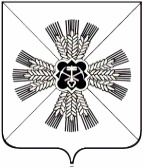 КЕМЕРОВСКАЯ ОБЛАСТЬАДМИНИСТРАЦИЯ ПРОМЫШЛЕННОВСКОГО МУНИЦИПАЛЬНОГО РАЙОНАПОСТАНОВЛЕНИЕот «______»_____________ г. № ____________пгт. ПромышленнаяОб утверждении  муниципальной программы «Жилищно-коммунальный и дорожный комплекс, энергосбережение и повышение энергоэффективности экономики»на 2018-2020 годыВ соответствии с постановлением администрации Промышленновского муниципального района от 29.07.2016 № 684-П «Об утверждении порядка разработки, реализации и оценки эффективности муниципальных программ, реализуемых за счёт средств районного бюджета», постановлением администрации Промышленновского муниципального района от 24.08.2017 № 943-П «Об утверждении перечня муниципальных программ, реализуемых за счет средств районного бюджета, на 2018-2020 годы», в целях обеспечения проведения мероприятий по модернизации объектов жизнеобеспечения и коммунальной инфраструктуры Промышленновского муниципального района:         1. Утвердить прилагаемую муниципальную программу «Жилищно-коммунальный и дорожный комплекс, энергосбережение и повышение энергоэффективности экономики» на 2018-2020 годы.	2. Внести указанную программу на утверждение объема финансирования в Совет народных депутатов Промышленновского муниципального района.3. Постановление подлежит обнародованию  на официальном сайте администрации Промышленновского муниципального района.4. Контроль за исполнением настоящего постановления возложить на первого заместителя главы Промышленновского муниципального района В.Е. Сереброва.5.  Постановление   вступает  в  силу  с 01.01.2018 года.Исп. Н.Г. МалышевТел. 7-42-14                        УТВЕРЖДЕНА                        постановлениемадминистрации Промышленновскогомуниципального района                  от  ________________ г. № ____________Муниципальная программа«Жилищно-коммунальный и дорожный комплекс, энергосбережение и повышение энергоэффективности экономики»на 2018-2020 годыпгт. ПромышленнаяПАСПОРТмуниципальной программы «Жилищно-коммунальный и дорожный комплекс, энергосбережение и повышение энергоэффективности экономики»на 2018-2020 годы1. Характеристика текущего состояния в Промышленновском районе сферы деятельности, для решения задач которой разработана муниципальная программа, с указанием основных показателей и формулировкой основных проблем	Одним из приоритетов жилищной политики Промышленновского муниципального района является обеспечение комфортных условий проживания и доступности коммунальных услуг для населения.		В настоящее время в целом деятельность коммунального комплекса Промышленновского района характеризуется низким качеством предоставления коммунальных услуг, не соответствие запросам потребителей.Причиной возникновения этих проблем является высокий уровень износа объектов жилищного фонда, коммунальной инфраструктуры, их технологическая отсталость. Уровень износа объектов коммунальной инфраструктуры составляет сегодня в среднем 60%. Большой износ внутридомовых систем отопления и водоснабжения,  ветхое состояние электрических сетей, не отвечающих современным требованиям. Дефицит в обеспечении населения питьевой водой нормативного качества, ее бесперебойном снабжении. Ухудшение теплоизоляционных характеристик жилых домов из сборного железобетона. Необходимо осуществить строительство канализационного коллектора в районном центре, а также начать работы по проектированию очистных сооружений. Кроме этого необходимо охватить данной работой и Плотниковское сельское поселение, где необходима полная реконструкция и очистных сооружений и канализационного коллектора по сбросу хозяйственно-бытовых стоков.Справедливой критики заслуживает и дорожный комплекс района. Большой износ дорог с асфальтовым покрытием, колейность и ямочность требуют вложения немалых средств для реконструкции и капитального ремонта уличной дорожной сети. Для проведения такого вида ремонтов необходимо наличие проектно-сметной документации, прошедшей экспертизу. Большое количество улиц имеющих грунтовое покрытия требуют срочного ремонта дорожного полотна, замены водопропускных труб, нарезки кюветов. Для повышения качества предоставления коммунальных услуг, снижения затрат на генерацию и транспортировку тепловой энергии, затрат на потребляемую электроэнергию, улучшение экологической обстановки необходимо обеспечить реализацию проектов модернизации объектов коммунальной инфраструктуры и проектов по энергосбережению в жилищно-коммунальном хозяйстве, которые отвечают стратегическим интересам Промышленновского муниципального района и позволят:обеспечить более комфортные условия проживания населения путем повышения качества предоставления коммунальных услуг;уменьшить объем аварийного жилищного фонда;обеспечить снижение затрат за расходуемое топливо;уменьшить затраты за счет снижения потребления электроэнергии;снизить затраты на содержание и ремонт дорожного покрытия;уменьшить аварийность на дорогах по причине некачественного дорожного покрытия.2. Описание целей и задач муниципальной программы	Целью программы является создание условий для приведения жилищного фонда и коммунальной инфраструктуры в соответствие со стандартами качества, обеспечивающими комфортные условия проживания. А также энергосберегающий путь развития жилищно-коммунальной отрасли и снижение энергоемкости производства коммунальных услуг.Для достижения поставленной цели предполагается решить следующие задачи:модернизация объектов коммунальной инфраструктуры с целью снижения износа;снижение издержек производства и себестоимости услуг предприятий ЖКХ;обеспечение поддержки процесса модернизации жилищно-коммунального комплекса посредством предоставления бюджетных средств для финансирования программных мероприятий;минимизация расходов бюджета по оплате энергоресурсов с помощью проведения энергосберегающих мероприятий на предприятиях жилищно-коммунального комплекса;внедрение энергосберегающих технологий и оборудования на предприятиях, повышение энергоэффективности экономики района;провести модернизацию автомобильных дорог.3. Перечень подпрограмм  программыс кратким описанием подпрограмм, основных мероприятий и мероприятий программы4. Ресурсное обеспечение реализации программы «Жилищно-коммунальный и дорожный комплекс, энергосбережение и повышение энергоэффективности экономики» на 2018-2020 годыОбщий объем средств, необходимый для реализации Программы на 2018-2020 годы составляет  510198,8 тыс. руб., в том числе  из средств районного бюджета: 2018 год – 141243,0 тыс. руб., 2019 год – 178066,0 тыс. руб.,  2020 год – 190889,8 тыс. руб.Объемы ассигнований подлежат ежегодному уточнению, исходя из возможности бюджета на соответствующий финансовый год. Дополнительное финансирование в целях содействия в реализации мероприятий Программы может осуществляться из иных, не запрещенных законодательством источников.5.  Сведения о планируемых значениях целевых показателей (индикаторов) программы  (по годам реализации муниципальной программы)6. Методика оценки эффективности муниципальной программыСтепень достижения целей (решения задач) муниципальной программы (Сд) определяется по формуле:Сд = Зф / Зп x 100%,где:Зф - фактическое значение индикатора (показателя) муниципальной программы;Зп - плановое значение индикатора (показателя) муниципальной программы (для индикаторов (показателей), желаемой тенденцией развития которых является рост значений).Уровень финансирования реализации основных мероприятий муниципальной программы (Уф) определяется по формуле:Уф = Фф / Фп x 100%,где:Фф - фактический объем финансовых ресурсов, направленный на реализацию мероприятий муниципальной программы;Фп - плановый объем финансовых ресурсов на соответствующий отчетный период.Муниципальная программа считается реализуемой с высоким уровнем эффективности в следующих случаях:значения 95 процентов и более показателей муниципальной программы и ее подпрограмм входят в установленный интервал значений для отнесения муниципальной программы к высокому уровню эффективности;не менее 95 процентов мероприятий, запланированных на отчетный год, выполнены в полном объеме.Муниципальная программа считается реализуемой с удовлетворительным уровнем эффективности в следующих случаях:значения 80 процентов и более показателей муниципальной программы и ее подпрограмм входят в установленный интервал значений для отнесения муниципальной программы к высокому уровню эффективности;не менее 80 процентов мероприятий, запланированных на отчетный год, выполнены в полном объеме.Если реализация муниципальной программы не отвечает указанным критериям, уровень эффективности ее реализации признается неудовлетворительным.  И.о. главыПромышленновского муниципального районаВ.Е. СеребровНаименование муниципальной программыМуниципальная программа «Жилищно-коммунальный и дорожный комплекс, энергосбережение и повышение энергоэффективности экономики» на 2018-2020 годы (далее – Программа)Муниципальная программа «Жилищно-коммунальный и дорожный комплекс, энергосбережение и повышение энергоэффективности экономики» на 2018-2020 годы (далее – Программа)Муниципальная программа «Жилищно-коммунальный и дорожный комплекс, энергосбережение и повышение энергоэффективности экономики» на 2018-2020 годы (далее – Программа)Муниципальная программа «Жилищно-коммунальный и дорожный комплекс, энергосбережение и повышение энергоэффективности экономики» на 2018-2020 годы (далее – Программа)Муниципальная программа «Жилищно-коммунальный и дорожный комплекс, энергосбережение и повышение энергоэффективности экономики» на 2018-2020 годы (далее – Программа)Директор муниципальной программыПервый заместитель главы Промышленновского муниципального района Первый заместитель главы Промышленновского муниципального района Первый заместитель главы Промышленновского муниципального района Первый заместитель главы Промышленновского муниципального района Первый заместитель главы Промышленновского муниципального района Ответственный исполнитель (координатор) муниципальной программыУправление по жизнеобеспечению и строительству администрации Промышленновского муниципального районаУправление по жизнеобеспечению и строительству администрации Промышленновского муниципального районаУправление по жизнеобеспечению и строительству администрации Промышленновского муниципального районаУправление по жизнеобеспечению и строительству администрации Промышленновского муниципального районаУправление по жизнеобеспечению и строительству администрации Промышленновского муниципального районаИсполнители муниципальной программыУправление по жизнеобеспечению и строительству  администрации Промышленновского муниципального районаУправление по жизнеобеспечению и строительству  администрации Промышленновского муниципального районаУправление по жизнеобеспечению и строительству  администрации Промышленновского муниципального районаУправление по жизнеобеспечению и строительству  администрации Промышленновского муниципального районаУправление по жизнеобеспечению и строительству  администрации Промышленновского муниципального районаНаименование подпрограмм муниципальной программы1. «Модернизация объектов коммунальной инфраструктуры и поддержка жилищно-коммунального хозяйства».2. «Энергосбережение и повышение энергетической эффективности экономики».3. «Дорожное хозяйство».1. «Модернизация объектов коммунальной инфраструктуры и поддержка жилищно-коммунального хозяйства».2. «Энергосбережение и повышение энергетической эффективности экономики».3. «Дорожное хозяйство».1. «Модернизация объектов коммунальной инфраструктуры и поддержка жилищно-коммунального хозяйства».2. «Энергосбережение и повышение энергетической эффективности экономики».3. «Дорожное хозяйство».1. «Модернизация объектов коммунальной инфраструктуры и поддержка жилищно-коммунального хозяйства».2. «Энергосбережение и повышение энергетической эффективности экономики».3. «Дорожное хозяйство».1. «Модернизация объектов коммунальной инфраструктуры и поддержка жилищно-коммунального хозяйства».2. «Энергосбережение и повышение энергетической эффективности экономики».3. «Дорожное хозяйство».Цели муниципальной программы - создание условий для приведения жилищного фонда, коммунальной инфраструктуры и дорожного хозяйства в соответствие со стандартами качества, обеспечивающими комфортные условия проживания граждан;           - продолжение процесса перевода экономики Промышленновского муниципального района на энергосберегающий путь развития и снижение энергоемкости производства коммунальных услуг.- создание условий для приведения жилищного фонда, коммунальной инфраструктуры и дорожного хозяйства в соответствие со стандартами качества, обеспечивающими комфортные условия проживания граждан;           - продолжение процесса перевода экономики Промышленновского муниципального района на энергосберегающий путь развития и снижение энергоемкости производства коммунальных услуг.- создание условий для приведения жилищного фонда, коммунальной инфраструктуры и дорожного хозяйства в соответствие со стандартами качества, обеспечивающими комфортные условия проживания граждан;           - продолжение процесса перевода экономики Промышленновского муниципального района на энергосберегающий путь развития и снижение энергоемкости производства коммунальных услуг.- создание условий для приведения жилищного фонда, коммунальной инфраструктуры и дорожного хозяйства в соответствие со стандартами качества, обеспечивающими комфортные условия проживания граждан;           - продолжение процесса перевода экономики Промышленновского муниципального района на энергосберегающий путь развития и снижение энергоемкости производства коммунальных услуг.- создание условий для приведения жилищного фонда, коммунальной инфраструктуры и дорожного хозяйства в соответствие со стандартами качества, обеспечивающими комфортные условия проживания граждан;           - продолжение процесса перевода экономики Промышленновского муниципального района на энергосберегающий путь развития и снижение энергоемкости производства коммунальных услуг.Задачи муниципальной программы  1. Модернизация объектов коммунальной инфраструктуры с целью снижения уровня ее износа.2. Снижение издержек производства и себестоимости услуг предприятий жилищно-коммунального хозяйства.3. Обеспечение государственной поддержки процесса модернизации жилищно-коммунального комплекса посредством предоставления бюджетных средств.4. Возмещение затрат, возникающих в результате применения государственных регулируемых цен организациям,  предоставляющим жилищно-коммунальные услуги населению.5. Возмещение затрат, возникающих в результате применения государственных регулируемых цен на обеспечение населения с печным отоплением твердым топливом.6. Формирование стратегических направлений энергосбережения, условий и механизмов     
внедрения конкретных проектов.7. Минимизация расходов бюджета по оплате энергоресурсов с помощью проведения энергосберегающих мероприятий на предприятиях жилищно-коммунального комплекса.8. Внедрение энергосберегающих технологий и оборудования на предприятиях, повышение энергоэффективности экономики Промышленновского муниципального района.9. Модернизация дорожного хозяйства и автомобильных дорог Промышленновского муниципального района.1. Модернизация объектов коммунальной инфраструктуры с целью снижения уровня ее износа.2. Снижение издержек производства и себестоимости услуг предприятий жилищно-коммунального хозяйства.3. Обеспечение государственной поддержки процесса модернизации жилищно-коммунального комплекса посредством предоставления бюджетных средств.4. Возмещение затрат, возникающих в результате применения государственных регулируемых цен организациям,  предоставляющим жилищно-коммунальные услуги населению.5. Возмещение затрат, возникающих в результате применения государственных регулируемых цен на обеспечение населения с печным отоплением твердым топливом.6. Формирование стратегических направлений энергосбережения, условий и механизмов     
внедрения конкретных проектов.7. Минимизация расходов бюджета по оплате энергоресурсов с помощью проведения энергосберегающих мероприятий на предприятиях жилищно-коммунального комплекса.8. Внедрение энергосберегающих технологий и оборудования на предприятиях, повышение энергоэффективности экономики Промышленновского муниципального района.9. Модернизация дорожного хозяйства и автомобильных дорог Промышленновского муниципального района.1. Модернизация объектов коммунальной инфраструктуры с целью снижения уровня ее износа.2. Снижение издержек производства и себестоимости услуг предприятий жилищно-коммунального хозяйства.3. Обеспечение государственной поддержки процесса модернизации жилищно-коммунального комплекса посредством предоставления бюджетных средств.4. Возмещение затрат, возникающих в результате применения государственных регулируемых цен организациям,  предоставляющим жилищно-коммунальные услуги населению.5. Возмещение затрат, возникающих в результате применения государственных регулируемых цен на обеспечение населения с печным отоплением твердым топливом.6. Формирование стратегических направлений энергосбережения, условий и механизмов     
внедрения конкретных проектов.7. Минимизация расходов бюджета по оплате энергоресурсов с помощью проведения энергосберегающих мероприятий на предприятиях жилищно-коммунального комплекса.8. Внедрение энергосберегающих технологий и оборудования на предприятиях, повышение энергоэффективности экономики Промышленновского муниципального района.9. Модернизация дорожного хозяйства и автомобильных дорог Промышленновского муниципального района.1. Модернизация объектов коммунальной инфраструктуры с целью снижения уровня ее износа.2. Снижение издержек производства и себестоимости услуг предприятий жилищно-коммунального хозяйства.3. Обеспечение государственной поддержки процесса модернизации жилищно-коммунального комплекса посредством предоставления бюджетных средств.4. Возмещение затрат, возникающих в результате применения государственных регулируемых цен организациям,  предоставляющим жилищно-коммунальные услуги населению.5. Возмещение затрат, возникающих в результате применения государственных регулируемых цен на обеспечение населения с печным отоплением твердым топливом.6. Формирование стратегических направлений энергосбережения, условий и механизмов     
внедрения конкретных проектов.7. Минимизация расходов бюджета по оплате энергоресурсов с помощью проведения энергосберегающих мероприятий на предприятиях жилищно-коммунального комплекса.8. Внедрение энергосберегающих технологий и оборудования на предприятиях, повышение энергоэффективности экономики Промышленновского муниципального района.9. Модернизация дорожного хозяйства и автомобильных дорог Промышленновского муниципального района.1. Модернизация объектов коммунальной инфраструктуры с целью снижения уровня ее износа.2. Снижение издержек производства и себестоимости услуг предприятий жилищно-коммунального хозяйства.3. Обеспечение государственной поддержки процесса модернизации жилищно-коммунального комплекса посредством предоставления бюджетных средств.4. Возмещение затрат, возникающих в результате применения государственных регулируемых цен организациям,  предоставляющим жилищно-коммунальные услуги населению.5. Возмещение затрат, возникающих в результате применения государственных регулируемых цен на обеспечение населения с печным отоплением твердым топливом.6. Формирование стратегических направлений энергосбережения, условий и механизмов     
внедрения конкретных проектов.7. Минимизация расходов бюджета по оплате энергоресурсов с помощью проведения энергосберегающих мероприятий на предприятиях жилищно-коммунального комплекса.8. Внедрение энергосберегающих технологий и оборудования на предприятиях, повышение энергоэффективности экономики Промышленновского муниципального района.9. Модернизация дорожного хозяйства и автомобильных дорог Промышленновского муниципального района.Срок реализации муниципальной программы 2018-2020 гг.2018-2020 гг.2018-2020 гг.2018-2020 гг.2018-2020 гг.Объемы и источники финансирования муниципальной программы Всего тыс.руб.2018 год2019 год2020 годИтого тыс.руб.Объемы и источники финансирования муниципальной программы Всего тыс.руб.141243,0178066,0190889,8510198,8Объемы и источники финансирования муниципальной программы средства районного бюджета141243,0178066,0190889,8510198,8Объемы и источники финансирования муниципальной программы средства федерального бюджета0000Объемы и источники финансирования муниципальной программы средства областного бюджета0000Объемы и источники финансирования муниципальной программы Средства юридических и физических лиц0000Ожидаемые конечные результаты реализации муниципальной программы- сформировать благоприятные условия для проживания, повышение качества жилищно-коммунальных услуг;- обеспечение надежности работы систем жизнеобеспечения, повышение эффективности использования топливно-энергетических ресурсов;- внедрение новых энергосберегающих технологий;        
- понижение уровня грунтовых вод, а также очистка хозяйственно-бытовых стоков и уменьшение негативного воздействия на окружающую среду водного бассейна;- обеспечение инвестиционной привлекательности жилищно-коммунального и дорожного комплекса;- улучшение качества автомобильных дорог, снижение аварийности.- сформировать благоприятные условия для проживания, повышение качества жилищно-коммунальных услуг;- обеспечение надежности работы систем жизнеобеспечения, повышение эффективности использования топливно-энергетических ресурсов;- внедрение новых энергосберегающих технологий;        
- понижение уровня грунтовых вод, а также очистка хозяйственно-бытовых стоков и уменьшение негативного воздействия на окружающую среду водного бассейна;- обеспечение инвестиционной привлекательности жилищно-коммунального и дорожного комплекса;- улучшение качества автомобильных дорог, снижение аварийности.- сформировать благоприятные условия для проживания, повышение качества жилищно-коммунальных услуг;- обеспечение надежности работы систем жизнеобеспечения, повышение эффективности использования топливно-энергетических ресурсов;- внедрение новых энергосберегающих технологий;        
- понижение уровня грунтовых вод, а также очистка хозяйственно-бытовых стоков и уменьшение негативного воздействия на окружающую среду водного бассейна;- обеспечение инвестиционной привлекательности жилищно-коммунального и дорожного комплекса;- улучшение качества автомобильных дорог, снижение аварийности.- сформировать благоприятные условия для проживания, повышение качества жилищно-коммунальных услуг;- обеспечение надежности работы систем жизнеобеспечения, повышение эффективности использования топливно-энергетических ресурсов;- внедрение новых энергосберегающих технологий;        
- понижение уровня грунтовых вод, а также очистка хозяйственно-бытовых стоков и уменьшение негативного воздействия на окружающую среду водного бассейна;- обеспечение инвестиционной привлекательности жилищно-коммунального и дорожного комплекса;- улучшение качества автомобильных дорог, снижение аварийности.- сформировать благоприятные условия для проживания, повышение качества жилищно-коммунальных услуг;- обеспечение надежности работы систем жизнеобеспечения, повышение эффективности использования топливно-энергетических ресурсов;- внедрение новых энергосберегающих технологий;        
- понижение уровня грунтовых вод, а также очистка хозяйственно-бытовых стоков и уменьшение негативного воздействия на окружающую среду водного бассейна;- обеспечение инвестиционной привлекательности жилищно-коммунального и дорожного комплекса;- улучшение качества автомобильных дорог, снижение аварийности.N п/пНаименование подпрограммы, основного мероприятия, мероприятияКраткое описание подпрограммы, основного мероприятия, мероприятияКраткое описание подпрограммы, основного мероприятия, мероприятияКраткое описание подпрограммы, основного мероприятия, мероприятияКраткое описание подпрограммы, основного мероприятия, мероприятияКраткое описание подпрограммы, основного мероприятия, мероприятияНаименование целевого показателя (индикатора)Порядок определения (формула)Порядок определения (формула)Муниципальная программа «Жилищно-коммунальный и дорожный комплекс, энергосбережение и повышение энергоэффективности экономики» на 2018-2020 годыМуниципальная программа «Жилищно-коммунальный и дорожный комплекс, энергосбережение и повышение энергоэффективности экономики» на 2018-2020 годыМуниципальная программа «Жилищно-коммунальный и дорожный комплекс, энергосбережение и повышение энергоэффективности экономики» на 2018-2020 годыМуниципальная программа «Жилищно-коммунальный и дорожный комплекс, энергосбережение и повышение энергоэффективности экономики» на 2018-2020 годыМуниципальная программа «Жилищно-коммунальный и дорожный комплекс, энергосбережение и повышение энергоэффективности экономики» на 2018-2020 годыМуниципальная программа «Жилищно-коммунальный и дорожный комплекс, энергосбережение и повышение энергоэффективности экономики» на 2018-2020 годыМуниципальная программа «Жилищно-коммунальный и дорожный комплекс, энергосбережение и повышение энергоэффективности экономики» на 2018-2020 годыМуниципальная программа «Жилищно-коммунальный и дорожный комплекс, энергосбережение и повышение энергоэффективности экономики» на 2018-2020 годыМуниципальная программа «Жилищно-коммунальный и дорожный комплекс, энергосбережение и повышение энергоэффективности экономики» на 2018-2020 годыМуниципальная программа «Жилищно-коммунальный и дорожный комплекс, энергосбережение и повышение энергоэффективности экономики» на 2018-2020 годыЦель:Создание условий для приведения жилищного фонда, коммунальной инфраструктуры и дорожного хозяйства в соответствие со стандартами качества, обеспечивающими комфортные условия проживания граждан. Продолжение процесса перевода экономики Промышленновского муниципального района на энергосберегающий путь развития и снижение энергоемкости производства коммунальных услуг.Цель:Создание условий для приведения жилищного фонда, коммунальной инфраструктуры и дорожного хозяйства в соответствие со стандартами качества, обеспечивающими комфортные условия проживания граждан. Продолжение процесса перевода экономики Промышленновского муниципального района на энергосберегающий путь развития и снижение энергоемкости производства коммунальных услуг.Цель:Создание условий для приведения жилищного фонда, коммунальной инфраструктуры и дорожного хозяйства в соответствие со стандартами качества, обеспечивающими комфортные условия проживания граждан. Продолжение процесса перевода экономики Промышленновского муниципального района на энергосберегающий путь развития и снижение энергоемкости производства коммунальных услуг.Цель:Создание условий для приведения жилищного фонда, коммунальной инфраструктуры и дорожного хозяйства в соответствие со стандартами качества, обеспечивающими комфортные условия проживания граждан. Продолжение процесса перевода экономики Промышленновского муниципального района на энергосберегающий путь развития и снижение энергоемкости производства коммунальных услуг.Цель:Создание условий для приведения жилищного фонда, коммунальной инфраструктуры и дорожного хозяйства в соответствие со стандартами качества, обеспечивающими комфортные условия проживания граждан. Продолжение процесса перевода экономики Промышленновского муниципального района на энергосберегающий путь развития и снижение энергоемкости производства коммунальных услуг.Цель:Создание условий для приведения жилищного фонда, коммунальной инфраструктуры и дорожного хозяйства в соответствие со стандартами качества, обеспечивающими комфортные условия проживания граждан. Продолжение процесса перевода экономики Промышленновского муниципального района на энергосберегающий путь развития и снижение энергоемкости производства коммунальных услуг.Цель:Создание условий для приведения жилищного фонда, коммунальной инфраструктуры и дорожного хозяйства в соответствие со стандартами качества, обеспечивающими комфортные условия проживания граждан. Продолжение процесса перевода экономики Промышленновского муниципального района на энергосберегающий путь развития и снижение энергоемкости производства коммунальных услуг.Цель:Создание условий для приведения жилищного фонда, коммунальной инфраструктуры и дорожного хозяйства в соответствие со стандартами качества, обеспечивающими комфортные условия проживания граждан. Продолжение процесса перевода экономики Промышленновского муниципального района на энергосберегающий путь развития и снижение энергоемкости производства коммунальных услуг.Цель:Создание условий для приведения жилищного фонда, коммунальной инфраструктуры и дорожного хозяйства в соответствие со стандартами качества, обеспечивающими комфортные условия проживания граждан. Продолжение процесса перевода экономики Промышленновского муниципального района на энергосберегающий путь развития и снижение энергоемкости производства коммунальных услуг.Задачи:1. Модернизация объектов коммунальной инфраструктуры с целью снижения уровня ее износа.2. Снижение издержек производства и себестоимости услуг предприятий жилищно-коммунального хозяйства.3. Обеспечение государственной поддержки процесса модернизации жилищно-коммунального комплекса посредством предоставления бюджетных средств.4. Возмещение затрат, возникающих в результате применения государственных регулируемых цен организациям,  предоставляющим жилищно-коммунальные услуги населению.5. Возмещение затрат, возникающих в результате применения государственных регулируемых цен на обеспечение населения с печным отоплением твердым топливом.6. Формирование стратегических направлений энергосбережения, условий и механизмов внедрения конкретных проектов.7. Минимизация расходов бюджета по оплате энергоресурсов с помощью проведения энергосберегающих мероприятий на предприятиях жилищно-коммунального комплекса.8. Внедрение энергосберегающих технологий и оборудования на предприятиях, повышение энергоэффективности экономики Промышленновского муниципального района.9. Модернизация дорожного хозяйства и автомобильных дорог Промышленновского муниципального района.Задачи:1. Модернизация объектов коммунальной инфраструктуры с целью снижения уровня ее износа.2. Снижение издержек производства и себестоимости услуг предприятий жилищно-коммунального хозяйства.3. Обеспечение государственной поддержки процесса модернизации жилищно-коммунального комплекса посредством предоставления бюджетных средств.4. Возмещение затрат, возникающих в результате применения государственных регулируемых цен организациям,  предоставляющим жилищно-коммунальные услуги населению.5. Возмещение затрат, возникающих в результате применения государственных регулируемых цен на обеспечение населения с печным отоплением твердым топливом.6. Формирование стратегических направлений энергосбережения, условий и механизмов внедрения конкретных проектов.7. Минимизация расходов бюджета по оплате энергоресурсов с помощью проведения энергосберегающих мероприятий на предприятиях жилищно-коммунального комплекса.8. Внедрение энергосберегающих технологий и оборудования на предприятиях, повышение энергоэффективности экономики Промышленновского муниципального района.9. Модернизация дорожного хозяйства и автомобильных дорог Промышленновского муниципального района.Задачи:1. Модернизация объектов коммунальной инфраструктуры с целью снижения уровня ее износа.2. Снижение издержек производства и себестоимости услуг предприятий жилищно-коммунального хозяйства.3. Обеспечение государственной поддержки процесса модернизации жилищно-коммунального комплекса посредством предоставления бюджетных средств.4. Возмещение затрат, возникающих в результате применения государственных регулируемых цен организациям,  предоставляющим жилищно-коммунальные услуги населению.5. Возмещение затрат, возникающих в результате применения государственных регулируемых цен на обеспечение населения с печным отоплением твердым топливом.6. Формирование стратегических направлений энергосбережения, условий и механизмов внедрения конкретных проектов.7. Минимизация расходов бюджета по оплате энергоресурсов с помощью проведения энергосберегающих мероприятий на предприятиях жилищно-коммунального комплекса.8. Внедрение энергосберегающих технологий и оборудования на предприятиях, повышение энергоэффективности экономики Промышленновского муниципального района.9. Модернизация дорожного хозяйства и автомобильных дорог Промышленновского муниципального района.Задачи:1. Модернизация объектов коммунальной инфраструктуры с целью снижения уровня ее износа.2. Снижение издержек производства и себестоимости услуг предприятий жилищно-коммунального хозяйства.3. Обеспечение государственной поддержки процесса модернизации жилищно-коммунального комплекса посредством предоставления бюджетных средств.4. Возмещение затрат, возникающих в результате применения государственных регулируемых цен организациям,  предоставляющим жилищно-коммунальные услуги населению.5. Возмещение затрат, возникающих в результате применения государственных регулируемых цен на обеспечение населения с печным отоплением твердым топливом.6. Формирование стратегических направлений энергосбережения, условий и механизмов внедрения конкретных проектов.7. Минимизация расходов бюджета по оплате энергоресурсов с помощью проведения энергосберегающих мероприятий на предприятиях жилищно-коммунального комплекса.8. Внедрение энергосберегающих технологий и оборудования на предприятиях, повышение энергоэффективности экономики Промышленновского муниципального района.9. Модернизация дорожного хозяйства и автомобильных дорог Промышленновского муниципального района.Задачи:1. Модернизация объектов коммунальной инфраструктуры с целью снижения уровня ее износа.2. Снижение издержек производства и себестоимости услуг предприятий жилищно-коммунального хозяйства.3. Обеспечение государственной поддержки процесса модернизации жилищно-коммунального комплекса посредством предоставления бюджетных средств.4. Возмещение затрат, возникающих в результате применения государственных регулируемых цен организациям,  предоставляющим жилищно-коммунальные услуги населению.5. Возмещение затрат, возникающих в результате применения государственных регулируемых цен на обеспечение населения с печным отоплением твердым топливом.6. Формирование стратегических направлений энергосбережения, условий и механизмов внедрения конкретных проектов.7. Минимизация расходов бюджета по оплате энергоресурсов с помощью проведения энергосберегающих мероприятий на предприятиях жилищно-коммунального комплекса.8. Внедрение энергосберегающих технологий и оборудования на предприятиях, повышение энергоэффективности экономики Промышленновского муниципального района.9. Модернизация дорожного хозяйства и автомобильных дорог Промышленновского муниципального района.Задачи:1. Модернизация объектов коммунальной инфраструктуры с целью снижения уровня ее износа.2. Снижение издержек производства и себестоимости услуг предприятий жилищно-коммунального хозяйства.3. Обеспечение государственной поддержки процесса модернизации жилищно-коммунального комплекса посредством предоставления бюджетных средств.4. Возмещение затрат, возникающих в результате применения государственных регулируемых цен организациям,  предоставляющим жилищно-коммунальные услуги населению.5. Возмещение затрат, возникающих в результате применения государственных регулируемых цен на обеспечение населения с печным отоплением твердым топливом.6. Формирование стратегических направлений энергосбережения, условий и механизмов внедрения конкретных проектов.7. Минимизация расходов бюджета по оплате энергоресурсов с помощью проведения энергосберегающих мероприятий на предприятиях жилищно-коммунального комплекса.8. Внедрение энергосберегающих технологий и оборудования на предприятиях, повышение энергоэффективности экономики Промышленновского муниципального района.9. Модернизация дорожного хозяйства и автомобильных дорог Промышленновского муниципального района.Задачи:1. Модернизация объектов коммунальной инфраструктуры с целью снижения уровня ее износа.2. Снижение издержек производства и себестоимости услуг предприятий жилищно-коммунального хозяйства.3. Обеспечение государственной поддержки процесса модернизации жилищно-коммунального комплекса посредством предоставления бюджетных средств.4. Возмещение затрат, возникающих в результате применения государственных регулируемых цен организациям,  предоставляющим жилищно-коммунальные услуги населению.5. Возмещение затрат, возникающих в результате применения государственных регулируемых цен на обеспечение населения с печным отоплением твердым топливом.6. Формирование стратегических направлений энергосбережения, условий и механизмов внедрения конкретных проектов.7. Минимизация расходов бюджета по оплате энергоресурсов с помощью проведения энергосберегающих мероприятий на предприятиях жилищно-коммунального комплекса.8. Внедрение энергосберегающих технологий и оборудования на предприятиях, повышение энергоэффективности экономики Промышленновского муниципального района.9. Модернизация дорожного хозяйства и автомобильных дорог Промышленновского муниципального района.Задачи:1. Модернизация объектов коммунальной инфраструктуры с целью снижения уровня ее износа.2. Снижение издержек производства и себестоимости услуг предприятий жилищно-коммунального хозяйства.3. Обеспечение государственной поддержки процесса модернизации жилищно-коммунального комплекса посредством предоставления бюджетных средств.4. Возмещение затрат, возникающих в результате применения государственных регулируемых цен организациям,  предоставляющим жилищно-коммунальные услуги населению.5. Возмещение затрат, возникающих в результате применения государственных регулируемых цен на обеспечение населения с печным отоплением твердым топливом.6. Формирование стратегических направлений энергосбережения, условий и механизмов внедрения конкретных проектов.7. Минимизация расходов бюджета по оплате энергоресурсов с помощью проведения энергосберегающих мероприятий на предприятиях жилищно-коммунального комплекса.8. Внедрение энергосберегающих технологий и оборудования на предприятиях, повышение энергоэффективности экономики Промышленновского муниципального района.9. Модернизация дорожного хозяйства и автомобильных дорог Промышленновского муниципального района.Задачи:1. Модернизация объектов коммунальной инфраструктуры с целью снижения уровня ее износа.2. Снижение издержек производства и себестоимости услуг предприятий жилищно-коммунального хозяйства.3. Обеспечение государственной поддержки процесса модернизации жилищно-коммунального комплекса посредством предоставления бюджетных средств.4. Возмещение затрат, возникающих в результате применения государственных регулируемых цен организациям,  предоставляющим жилищно-коммунальные услуги населению.5. Возмещение затрат, возникающих в результате применения государственных регулируемых цен на обеспечение населения с печным отоплением твердым топливом.6. Формирование стратегических направлений энергосбережения, условий и механизмов внедрения конкретных проектов.7. Минимизация расходов бюджета по оплате энергоресурсов с помощью проведения энергосберегающих мероприятий на предприятиях жилищно-коммунального комплекса.8. Внедрение энергосберегающих технологий и оборудования на предприятиях, повышение энергоэффективности экономики Промышленновского муниципального района.9. Модернизация дорожного хозяйства и автомобильных дорог Промышленновского муниципального района.1.Подпрограмма «Модернизация объектов коммунальной инфраструктуры и поддержка жилищно-коммунального хозяйства»Подпрограмма «Модернизация объектов коммунальной инфраструктуры и поддержка жилищно-коммунального хозяйства»Подпрограмма «Модернизация объектов коммунальной инфраструктуры и поддержка жилищно-коммунального хозяйства»Подпрограмма «Модернизация объектов коммунальной инфраструктуры и поддержка жилищно-коммунального хозяйства»Подпрограмма «Модернизация объектов коммунальной инфраструктуры и поддержка жилищно-коммунального хозяйства»Подпрограмма «Модернизация объектов коммунальной инфраструктуры и поддержка жилищно-коммунального хозяйства»Подпрограмма «Модернизация объектов коммунальной инфраструктуры и поддержка жилищно-коммунального хозяйства»Подпрограмма «Модернизация объектов коммунальной инфраструктуры и поддержка жилищно-коммунального хозяйства»Подпрограмма «Модернизация объектов коммунальной инфраструктуры и поддержка жилищно-коммунального хозяйства»Цель: приведение коммунальной инфраструктуры в соответствие со стандартами качества, обеспечивающими комфортные условия проживания населения Промышленновского муниципального районаЦель: приведение коммунальной инфраструктуры в соответствие со стандартами качества, обеспечивающими комфортные условия проживания населения Промышленновского муниципального районаЦель: приведение коммунальной инфраструктуры в соответствие со стандартами качества, обеспечивающими комфортные условия проживания населения Промышленновского муниципального районаЦель: приведение коммунальной инфраструктуры в соответствие со стандартами качества, обеспечивающими комфортные условия проживания населения Промышленновского муниципального районаЦель: приведение коммунальной инфраструктуры в соответствие со стандартами качества, обеспечивающими комфортные условия проживания населения Промышленновского муниципального районаЦель: приведение коммунальной инфраструктуры в соответствие со стандартами качества, обеспечивающими комфортные условия проживания населения Промышленновского муниципального районаЦель: приведение коммунальной инфраструктуры в соответствие со стандартами качества, обеспечивающими комфортные условия проживания населения Промышленновского муниципального районаЦель: приведение коммунальной инфраструктуры в соответствие со стандартами качества, обеспечивающими комфортные условия проживания населения Промышленновского муниципального районаЦель: приведение коммунальной инфраструктуры в соответствие со стандартами качества, обеспечивающими комфортные условия проживания населения Промышленновского муниципального районаЗадача: 1) повышение уровня модернизации  коммунальной инфраструктуры;2) достижение уровня оплаты населения за ЖКУ – по экономически обоснованному тарифуЗадача: 1) повышение уровня модернизации  коммунальной инфраструктуры;2) достижение уровня оплаты населения за ЖКУ – по экономически обоснованному тарифуЗадача: 1) повышение уровня модернизации  коммунальной инфраструктуры;2) достижение уровня оплаты населения за ЖКУ – по экономически обоснованному тарифуЗадача: 1) повышение уровня модернизации  коммунальной инфраструктуры;2) достижение уровня оплаты населения за ЖКУ – по экономически обоснованному тарифуЗадача: 1) повышение уровня модернизации  коммунальной инфраструктуры;2) достижение уровня оплаты населения за ЖКУ – по экономически обоснованному тарифуЗадача: 1) повышение уровня модернизации  коммунальной инфраструктуры;2) достижение уровня оплаты населения за ЖКУ – по экономически обоснованному тарифуЗадача: 1) повышение уровня модернизации  коммунальной инфраструктуры;2) достижение уровня оплаты населения за ЖКУ – по экономически обоснованному тарифуЗадача: 1) повышение уровня модернизации  коммунальной инфраструктуры;2) достижение уровня оплаты населения за ЖКУ – по экономически обоснованному тарифуЗадача: 1) повышение уровня модернизации  коммунальной инфраструктуры;2) достижение уровня оплаты населения за ЖКУ – по экономически обоснованному тарифу1.1.Строительство и реконструкция объектов теплоснабженияСтроительство и реконструкция объектов теплоснабженияВыполнение  работ  по строительству и реконструкции объектов теплоснабжения Выполнение  работ  по строительству и реконструкции объектов теплоснабжения Удельный вес жилищного фонда, обеспеченного отоплением, процентовОбъем потребления угля котельными, тыс. тоннУдельный вес жилищного фонда, обеспеченного отоплением, процентовОбъем потребления угля котельными, тыс. тоннУдельный вес жилищного фонда, обеспеченного отоплением, процентовОбъем потребления угля котельными, тыс. тоннУдельный вес жилищного фонда, обеспеченного отоплением, процентовОбъем потребления угля котельными, тыс. тонн(Площадь жилищного фонда, обеспеченного  отоплением/ общая площадь жилищного фонда)*100%V=Q*N, где: Q- планируемый отпуск теплоэнергии, Гкал;N- нормативный расход угля на выработку единицы теплоэнергии, тыс.тонн/Гкал1.2Строительство и реконструкция объектов водоснабжения и водоотведенияСтроительство и реконструкция объектов водоснабжения и водоотведенияВыполнение  работ  по строительству и реконструкции объектов водоснабжения и водоотведения Выполнение  работ  по строительству и реконструкции объектов водоснабжения и водоотведения Удельный вес жилищного фонда, обеспеченного водопроводом, процентовУдельный вес жилищного фонда, обеспеченного водопроводом, процентовУдельный вес жилищного фонда, обеспеченного водопроводом, процентовУдельный вес жилищного фонда, обеспеченного водопроводом, процентов(Площадь жилищного фонда, обеспеченного  водопроводом/ общая площадь жилищного фонда)*100%1.3Капитальный ремонт объектов водоснабжения и водоотведенияКапитальный ремонт объектов водоснабжения и водоотведенияВыполнение  работ  по капитальному ремонту объектов водоснабжения и водоотведенияВыполнение  работ  по капитальному ремонту объектов водоснабжения и водоотведенияУдельный вес жилищного фонда, обеспеченного водоотведением,  водоснабжением, процентовУдельный вес жилищного фонда, обеспеченного водоотведением,  водоснабжением, процентовУдельный вес жилищного фонда, обеспеченного водоотведением,  водоснабжением, процентовУдельный вес жилищного фонда, обеспеченного водоотведением,  водоснабжением, процентов(Площадь жилищного фонда, обеспеченного  водоотведением(водоснабжением)/ общая площадь жилищного фонда)*100%1.4Возмещение недополученных доходов и (или) возмещение части затрат организациям, предоставляющим населению услуги по обеспечению твердым топливомВозмещение недополученных доходов и (или) возмещение части затрат организациям, предоставляющим населению услуги по обеспечению твердым топливомПредусматривает возмещение части затрат организациям, предоставляющим населению услуги по обеспечению твердым топливом Предусматривает возмещение части затрат организациям, предоставляющим населению услуги по обеспечению твердым топливом Уровень оплаты населением жилищно-коммунальных услуг от экономически обоснованного тарифа, процентовУровень оплаты населением жилищно-коммунальных услуг от экономически обоснованного тарифа, процентовУровень оплаты населением жилищно-коммунальных услуг от экономически обоснованного тарифа, процентовУровень оплаты населением жилищно-коммунальных услуг от экономически обоснованного тарифа, процентов(Стоимость ЖКУ по экономически обоснованному тарифу (ЭОТ)/стоимость ЖКУ по установленному тарифу)*100%1.5Возмещение недополученных доходов и (или) возмещение части затрат организациям, предоставляющим услуги населению по теплоснабжениюВозмещение недополученных доходов и (или) возмещение части затрат организациям, предоставляющим услуги населению по теплоснабжениюПредусматривает возмещение части затрат организациям, предоставляющим населению услуги по теплоснабжениюПредусматривает возмещение части затрат организациям, предоставляющим населению услуги по теплоснабжениюУровень оплаты населением жилищно-коммунальных услуг от экономически обоснованного тарифа, процентовУровень оплаты населением жилищно-коммунальных услуг от экономически обоснованного тарифа, процентовУровень оплаты населением жилищно-коммунальных услуг от экономически обоснованного тарифа, процентовУровень оплаты населением жилищно-коммунальных услуг от экономически обоснованного тарифа, процентов(Стоимость ЖКУ по экономически обоснованному тарифу (ЭОТ)/стоимость ЖКУ по установленному тарифу)*100%1.6Возмещение недополученных доходов и (или) возмещение части затрат организациям, предоставляющим услуги населению по горячему водоснабжениюВозмещение недополученных доходов и (или) возмещение части затрат организациям, предоставляющим услуги населению по горячему водоснабжениюПредусматривает возмещение части затрат организациям, предоставляющим населению услуги по горячему водоснабжениюПредусматривает возмещение части затрат организациям, предоставляющим населению услуги по горячему водоснабжениюУровень оплаты населением жилищно-коммунальных услуг от экономически обоснованного тарифа, процентовУровень оплаты населением жилищно-коммунальных услуг от экономически обоснованного тарифа, процентовУровень оплаты населением жилищно-коммунальных услуг от экономически обоснованного тарифа, процентовУровень оплаты населением жилищно-коммунальных услуг от экономически обоснованного тарифа, процентов(Стоимость ЖКУ по экономически обоснованному тарифу (ЭОТ)/стоимость ЖКУ по установленному тарифу)*100%1.7Возмещение недополученных доходов и (или) возмещение части затрат организациям, предоставляющим услуги населению по холодному водоснабжениюВозмещение недополученных доходов и (или) возмещение части затрат организациям, предоставляющим услуги населению по холодному водоснабжениюПредусматривает возмещение части затрат организациям, предоставляющим населению услуги по холодному водоснабжениюПредусматривает возмещение части затрат организациям, предоставляющим населению услуги по холодному водоснабжениюУровень оплаты населением жилищно-коммунальных услуг от экономически обоснованного тарифа, процентовУровень оплаты населением жилищно-коммунальных услуг от экономически обоснованного тарифа, процентовУровень оплаты населением жилищно-коммунальных услуг от экономически обоснованного тарифа, процентовУровень оплаты населением жилищно-коммунальных услуг от экономически обоснованного тарифа, процентов(Стоимость ЖКУ по экономически обоснованному тарифу (ЭОТ)/стоимость ЖКУ по установленному тарифу)*100%1.8Возмещение недополученных доходов и (или) возмещение части затрат организациям, предоставляющим услуги населению по водоотведениюВозмещение недополученных доходов и (или) возмещение части затрат организациям, предоставляющим услуги населению по водоотведениюПредусматривает возмещение части затрат организациям, предоставляющим населению услуги по водоотведениюПредусматривает возмещение части затрат организациям, предоставляющим населению услуги по водоотведениюУровень оплаты населением жилищно-коммунальных услуг от экономически обоснованного тарифа, процентовУровень оплаты населением жилищно-коммунальных услуг от экономически обоснованного тарифа, процентовУровень оплаты населением жилищно-коммунальных услуг от экономически обоснованного тарифа, процентовУровень оплаты населением жилищно-коммунальных услуг от экономически обоснованного тарифа, процентов(Стоимость ЖКУ по экономически обоснованному тарифу (ЭОТ)/стоимость ЖКУ по установленному тарифу)*100%1.9Возмещение недополученных доходов и (или) возмещение части затрат организациям, предоставляющим услуги населению по содержанию мест общего пользования (вывоз ЖБО)Возмещение недополученных доходов и (или) возмещение части затрат организациям, предоставляющим услуги населению по содержанию мест общего пользования (вывоз ЖБО)Предусматривает возмещение части затрат организациям, предоставляющим населению услуги по содержанию мест общего пользования (вывоз ЖБО)Предусматривает возмещение части затрат организациям, предоставляющим населению услуги по содержанию мест общего пользования (вывоз ЖБО)Уровень оплаты населением жилищно-коммунальных услуг от экономически обоснованного тарифа, процентовУровень оплаты населением жилищно-коммунальных услуг от экономически обоснованного тарифа, процентовУровень оплаты населением жилищно-коммунальных услуг от экономически обоснованного тарифа, процентовУровень оплаты населением жилищно-коммунальных услуг от экономически обоснованного тарифа, процентов(Стоимость ЖКУ по экономически обоснованному тарифу (ЭОТ)/стоимость ЖКУ по установленному тарифу)*100%1.10Возмещение недополученных доходов и (или) возмещение части затрат организациям, предоставляющим услуги населению по газоснабжениюВозмещение недополученных доходов и (или) возмещение части затрат организациям, предоставляющим услуги населению по газоснабжениюПредусматривает возмещение части затрат организациям, предоставляющим населению услуги по газоснабжениюПредусматривает возмещение части затрат организациям, предоставляющим населению услуги по газоснабжениюУровень оплаты населением жилищно-коммунальных услуг от экономически обоснованного тарифа, процентовУровень оплаты населением жилищно-коммунальных услуг от экономически обоснованного тарифа, процентовУровень оплаты населением жилищно-коммунальных услуг от экономически обоснованного тарифа, процентовУровень оплаты населением жилищно-коммунальных услуг от экономически обоснованного тарифа, процентов(Стоимость ЖКУ по экономически обоснованному тарифу (ЭОТ)/стоимость ЖКУ по установленному тарифу)*100%1.11 Модернизация инженерной инфраструктуры и объектов ЖКХ в соответствии с заключенным соглашением о передаче части полномочий по решению вопросов местного значения Модернизация инженерной инфраструктуры и объектов ЖКХ в соответствии с заключенным соглашением о передаче части полномочий по решению вопросов местного значенияСистематическое и планомерное снижение эксплуатационных затратСистематическое и планомерное снижение эксплуатационных затрат2.Подпрограмма «Энергосбережение и повышение энергетической эффективности экономики»Подпрограмма «Энергосбережение и повышение энергетической эффективности экономики»Подпрограмма «Энергосбережение и повышение энергетической эффективности экономики»Подпрограмма «Энергосбережение и повышение энергетической эффективности экономики»Подпрограмма «Энергосбережение и повышение энергетической эффективности экономики»Подпрограмма «Энергосбережение и повышение энергетической эффективности экономики»Подпрограмма «Энергосбережение и повышение энергетической эффективности экономики»Подпрограмма «Энергосбережение и повышение энергетической эффективности экономики»Подпрограмма «Энергосбережение и повышение энергетической эффективности экономики»Цель: Повышение энергетической эффективности в жилищно-коммунальном комплексеЦель: Повышение энергетической эффективности в жилищно-коммунальном комплексеЦель: Повышение энергетической эффективности в жилищно-коммунальном комплексеЦель: Повышение энергетической эффективности в жилищно-коммунальном комплексеЦель: Повышение энергетической эффективности в жилищно-коммунальном комплексеЦель: Повышение энергетической эффективности в жилищно-коммунальном комплексеЦель: Повышение энергетической эффективности в жилищно-коммунальном комплексеЦель: Повышение энергетической эффективности в жилищно-коммунальном комплексеЦель: Повышение энергетической эффективности в жилищно-коммунальном комплексеЗадача:1) совершенствование нормативно-правового регулирования и методического обеспечения в области  энергоэффективности и энергосбережения;2) обеспечение внедрения новых технологий и технических мероприятий в области энергоэффективности и энергосбережения;3) обеспечение  внедрения энергосберегающих технологий на объектах коммунальной инфраструктуры;Задача:1) совершенствование нормативно-правового регулирования и методического обеспечения в области  энергоэффективности и энергосбережения;2) обеспечение внедрения новых технологий и технических мероприятий в области энергоэффективности и энергосбережения;3) обеспечение  внедрения энергосберегающих технологий на объектах коммунальной инфраструктуры;Задача:1) совершенствование нормативно-правового регулирования и методического обеспечения в области  энергоэффективности и энергосбережения;2) обеспечение внедрения новых технологий и технических мероприятий в области энергоэффективности и энергосбережения;3) обеспечение  внедрения энергосберегающих технологий на объектах коммунальной инфраструктуры;Задача:1) совершенствование нормативно-правового регулирования и методического обеспечения в области  энергоэффективности и энергосбережения;2) обеспечение внедрения новых технологий и технических мероприятий в области энергоэффективности и энергосбережения;3) обеспечение  внедрения энергосберегающих технологий на объектах коммунальной инфраструктуры;Задача:1) совершенствование нормативно-правового регулирования и методического обеспечения в области  энергоэффективности и энергосбережения;2) обеспечение внедрения новых технологий и технических мероприятий в области энергоэффективности и энергосбережения;3) обеспечение  внедрения энергосберегающих технологий на объектах коммунальной инфраструктуры;Задача:1) совершенствование нормативно-правового регулирования и методического обеспечения в области  энергоэффективности и энергосбережения;2) обеспечение внедрения новых технологий и технических мероприятий в области энергоэффективности и энергосбережения;3) обеспечение  внедрения энергосберегающих технологий на объектах коммунальной инфраструктуры;Задача:1) совершенствование нормативно-правового регулирования и методического обеспечения в области  энергоэффективности и энергосбережения;2) обеспечение внедрения новых технологий и технических мероприятий в области энергоэффективности и энергосбережения;3) обеспечение  внедрения энергосберегающих технологий на объектах коммунальной инфраструктуры;Задача:1) совершенствование нормативно-правового регулирования и методического обеспечения в области  энергоэффективности и энергосбережения;2) обеспечение внедрения новых технологий и технических мероприятий в области энергоэффективности и энергосбережения;3) обеспечение  внедрения энергосберегающих технологий на объектах коммунальной инфраструктуры;Задача:1) совершенствование нормативно-правового регулирования и методического обеспечения в области  энергоэффективности и энергосбережения;2) обеспечение внедрения новых технологий и технических мероприятий в области энергоэффективности и энергосбережения;3) обеспечение  внедрения энергосберегающих технологий на объектах коммунальной инфраструктуры;2.1 Разработка и актуализация схем теплоснабжения, водоснабжения, водоотведения поселений Промышленновского муниципального района Разработка и актуализация схем теплоснабжения, водоснабжения, водоотведения поселений Промышленновского муниципального районаРазработка и актуализация схем теплоснабжения, водоснабжения, водоотведения поселений Промышленновского муниципального района Разработка и актуализация схем теплоснабжения, водоснабжения, водоотведения поселений Промышленновского муниципального района Разработка и актуализация схем теплоснабжения, водоснабжения, водоотведения поселений Промышленновского муниципального района Количество разработанных схем теплоснабжения, водоснабжения, водоотведения поселений Промышленновского муниципального района, ед.Количество разработанных схем теплоснабжения, водоснабжения, водоотведения поселений Промышленновского муниципального района, ед.Количество разработанных схем теплоснабжения, водоснабжения, водоотведения поселений Промышленновского муниципального района, ед.Количество разработанных и актуализованных схем теплоснабжения водоснабжения, водоотведения поселений Промышленнов ского муниципального района2.2Строительство и реконструкция котельных и сетей теплоснабжения с применением энергоэффективных технологий, материалов и  оборудованияСтроительство и реконструкция котельных и сетей теплоснабжения с применением энергоэффективных технологий, материалов и  оборудованияВыполнение работ по строительству и реконструкции котельных и сетей теплоснабжения с применением энергоэффективных технологий, материалов и  оборудованияВыполнение работ по строительству и реконструкции котельных и сетей теплоснабжения с применением энергоэффективных технологий, материалов и  оборудованияВыполнение работ по строительству и реконструкции котельных и сетей теплоснабжения с применением энергоэффективных технологий, материалов и  оборудованияКоличество построенрных объектов, ед./ объем выполненных работ по реконструкцииКоличество построенрных объектов, ед./ объем выполненных работ по реконструкцииКоличество построенрных объектов, ед./ объем выполненных работ по реконструкцииЕдиницы/ Погонные метры сетей3.Подпрограмма «Дорожное хозяйство»Подпрограмма «Дорожное хозяйство»Подпрограмма «Дорожное хозяйство»Подпрограмма «Дорожное хозяйство»Подпрограмма «Дорожное хозяйство»Подпрограмма «Дорожное хозяйство»Подпрограмма «Дорожное хозяйство»Подпрограмма «Дорожное хозяйство»Подпрограмма «Дорожное хозяйство»Цель: удовлетворение потребности экономики и населения Промышленновского района путем развития сети автомобильных дорогЦель: удовлетворение потребности экономики и населения Промышленновского района путем развития сети автомобильных дорогЦель: удовлетворение потребности экономики и населения Промышленновского района путем развития сети автомобильных дорогЦель: удовлетворение потребности экономики и населения Промышленновского района путем развития сети автомобильных дорогЦель: удовлетворение потребности экономики и населения Промышленновского района путем развития сети автомобильных дорогЦель: удовлетворение потребности экономики и населения Промышленновского района путем развития сети автомобильных дорогЦель: удовлетворение потребности экономики и населения Промышленновского района путем развития сети автомобильных дорогЦель: удовлетворение потребности экономики и населения Промышленновского района путем развития сети автомобильных дорогЦель: удовлетворение потребности экономики и населения Промышленновского района путем развития сети автомобильных дорогЗадача: сохранность автомобильных дорог и поддержание их в состоянии, обеспечивающем круглогодичное бесперебойное и безопасное движение автомобильного транспортаЗадача: сохранность автомобильных дорог и поддержание их в состоянии, обеспечивающем круглогодичное бесперебойное и безопасное движение автомобильного транспортаЗадача: сохранность автомобильных дорог и поддержание их в состоянии, обеспечивающем круглогодичное бесперебойное и безопасное движение автомобильного транспортаЗадача: сохранность автомобильных дорог и поддержание их в состоянии, обеспечивающем круглогодичное бесперебойное и безопасное движение автомобильного транспортаЗадача: сохранность автомобильных дорог и поддержание их в состоянии, обеспечивающем круглогодичное бесперебойное и безопасное движение автомобильного транспортаЗадача: сохранность автомобильных дорог и поддержание их в состоянии, обеспечивающем круглогодичное бесперебойное и безопасное движение автомобильного транспортаЗадача: сохранность автомобильных дорог и поддержание их в состоянии, обеспечивающем круглогодичное бесперебойное и безопасное движение автомобильного транспортаЗадача: сохранность автомобильных дорог и поддержание их в состоянии, обеспечивающем круглогодичное бесперебойное и безопасное движение автомобильного транспортаЗадача: сохранность автомобильных дорог и поддержание их в состоянии, обеспечивающем круглогодичное бесперебойное и безопасное движение автомобильного транспорта3.1.Дорожная деятельность в отношении автомобильных дорог местного значенияДорожная деятельность в отношении автомобильных дорог местного значенияДорожная деятельность в отношении автомобильных дорог местного значенияКапитальный ремонт и ремонт автомобильных дорог местного значенияКапитальный ремонт и ремонт автомобильных дорог местного значенияПлощадь отремонтированных автомобильных дорог местного значения, тыс.кв.м Площадь отремонтированных автомобильных дорог местного значения, тыс.кв.м Фактическая площадь отремонтированных автомобильных дорог местного значенияФактическая площадь отремонтированных автомобильных дорог местного значения  3.2.Содержание и ремонт автомобильных дорог местного значенияСодержание и ремонт автомобильных дорог местного значенияСодержание и ремонт автомобильных дорог местного значенияСодержание, капитальный ремонт и ремонт автомобильных дорог местного значенияСодержание, капитальный ремонт и ремонт автомобильных дорог местного значенияПлощадь отремонтированных (обслуживаемых)автомобильных дорог местного значения, тыс.кв.мПлощадь отремонтированных (обслуживаемых)автомобильных дорог местного значения, тыс.кв.мФактическая площадь отремонтированных (обслуживаемых)автомобильных дорог местного значенияФактическая площадь отремонтированных (обслуживаемых)автомобильных дорог местного значенияНаименование муниципальной программы, подпрограммы, мероприятияНаименование муниципальной программы, подпрограммы, мероприятияИсточник финансированияОбъем финансовых ресурсов 2018г.тыс. рублейОбъем финансовых ресурсов 2018г.тыс. рублейОбъем финансовых ресурсов 2018г.тыс. рублейОбъем финансовых ресурсов 2019г.тыс. рублейОбъем финансовых ресурсов 2019г.тыс. рублейОбъем финансовых ресурсов 2020г.тыс. рублей112444556Муниципальная программа «Жилищно-коммунальный и дорожный комплекс, энергосбережение и повышение энергоэффективности экономики» на 2018-2020 годыМуниципальная программа «Жилищно-коммунальный и дорожный комплекс, энергосбережение и повышение энергоэффективности экономики» на 2018-2020 годыВсего141243,0141243,0141243,0178066,0178066,0190889,8Муниципальная программа «Жилищно-коммунальный и дорожный комплекс, энергосбережение и повышение энергоэффективности экономики» на 2018-2020 годыМуниципальная программа «Жилищно-коммунальный и дорожный комплекс, энергосбережение и повышение энергоэффективности экономики» на 2018-2020 годырайонный бюджет 141243,0141243,0141243,0178066,0178066,0190889,8Муниципальная программа «Жилищно-коммунальный и дорожный комплекс, энергосбережение и повышение энергоэффективности экономики» на 2018-2020 годыМуниципальная программа «Жилищно-коммунальный и дорожный комплекс, энергосбережение и повышение энергоэффективности экономики» на 2018-2020 годыиные не запрещенные законодательством источники:Муниципальная программа «Жилищно-коммунальный и дорожный комплекс, энергосбережение и повышение энергоэффективности экономики» на 2018-2020 годыМуниципальная программа «Жилищно-коммунальный и дорожный комплекс, энергосбережение и повышение энергоэффективности экономики» на 2018-2020 годыфедеральный бюджет 000000Муниципальная программа «Жилищно-коммунальный и дорожный комплекс, энергосбережение и повышение энергоэффективности экономики» на 2018-2020 годыМуниципальная программа «Жилищно-коммунальный и дорожный комплекс, энергосбережение и повышение энергоэффективности экономики» на 2018-2020 годыобластной  бюджет000000Муниципальная программа «Жилищно-коммунальный и дорожный комплекс, энергосбережение и повышение энергоэффективности экономики» на 2018-2020 годыМуниципальная программа «Жилищно-коммунальный и дорожный комплекс, энергосбережение и повышение энергоэффективности экономики» на 2018-2020 годысредства бюджетов государственных внебюджетных фондов 000000Муниципальная программа «Жилищно-коммунальный и дорожный комплекс, энергосбережение и повышение энергоэффективности экономики» на 2018-2020 годыМуниципальная программа «Жилищно-коммунальный и дорожный комплекс, энергосбережение и повышение энергоэффективности экономики» на 2018-2020 годысредства юридических и физических лиц0000001. «Модернизация объектов коммунальной инфраструктуры и поддержка жилищно-коммунального хозяйства»1. «Модернизация объектов коммунальной инфраструктуры и поддержка жилищно-коммунального хозяйства»Всего124593,0124593,0124593,0161416,0161416,0174239,81. «Модернизация объектов коммунальной инфраструктуры и поддержка жилищно-коммунального хозяйства»1. «Модернизация объектов коммунальной инфраструктуры и поддержка жилищно-коммунального хозяйства»районный бюджет124593,0124593,0124593,0161416,0161416,0174239,81. «Модернизация объектов коммунальной инфраструктуры и поддержка жилищно-коммунального хозяйства»1. «Модернизация объектов коммунальной инфраструктуры и поддержка жилищно-коммунального хозяйства»иные не запрещенные законодательством источники:1. «Модернизация объектов коммунальной инфраструктуры и поддержка жилищно-коммунального хозяйства»1. «Модернизация объектов коммунальной инфраструктуры и поддержка жилищно-коммунального хозяйства»федеральный бюджет0000001. «Модернизация объектов коммунальной инфраструктуры и поддержка жилищно-коммунального хозяйства»1. «Модернизация объектов коммунальной инфраструктуры и поддержка жилищно-коммунального хозяйства»областной бюджет0000001. «Модернизация объектов коммунальной инфраструктуры и поддержка жилищно-коммунального хозяйства»1. «Модернизация объектов коммунальной инфраструктуры и поддержка жилищно-коммунального хозяйства»средства бюджетов государственных внебюджетных фондов   0000001. «Модернизация объектов коммунальной инфраструктуры и поддержка жилищно-коммунального хозяйства»1. «Модернизация объектов коммунальной инфраструктуры и поддержка жилищно-коммунального хозяйства»средства юридических и физических лиц0000001.1. Строительство и реконструкция объектов теплоснабжения1.1. Строительство и реконструкция объектов теплоснабженияВсего                  3500,03500,03500,03500,03500,03500,01.1. Строительство и реконструкция объектов теплоснабжения1.1. Строительство и реконструкция объектов теплоснабжениярайонный бюджет     3500,03500,03500,03500,03500,03500,01.1. Строительство и реконструкция объектов теплоснабжения1.1. Строительство и реконструкция объектов теплоснабженияиные не запрещенные законодательством источники:1.1. Строительство и реконструкция объектов теплоснабжения1.1. Строительство и реконструкция объектов теплоснабженияфедеральный бюджет    0000001.1. Строительство и реконструкция объектов теплоснабжения1.1. Строительство и реконструкция объектов теплоснабженияобластной бюджет0000001.1. Строительство и реконструкция объектов теплоснабжения1.1. Строительство и реконструкция объектов теплоснабжениясредства бюджетов государственных внебюджетных фондов 0000001.1. Строительство и реконструкция объектов теплоснабжения1.1. Строительство и реконструкция объектов теплоснабжениясредства юридическихи физических лиц0000001.2. Строительство и реконструкция объектов водоснабжения и водоотведения1.2. Строительство и реконструкция объектов водоснабжения и водоотведенияВсего                  2500,02500,02500,02500,02500,02500,01.2. Строительство и реконструкция объектов водоснабжения и водоотведения1.2. Строительство и реконструкция объектов водоснабжения и водоотведениярайонный бюджет     2500,02500,02500,02500,02500,02500,01.2. Строительство и реконструкция объектов водоснабжения и водоотведения1.2. Строительство и реконструкция объектов водоснабжения и водоотведенияиные не запрещенные законодательством источники:0000001.2. Строительство и реконструкция объектов водоснабжения и водоотведения1.2. Строительство и реконструкция объектов водоснабжения и водоотведенияфедеральный бюджет    0000001.2. Строительство и реконструкция объектов водоснабжения и водоотведения1.2. Строительство и реконструкция объектов водоснабжения и водоотведенияобластной бюджет0000001.2. Строительство и реконструкция объектов водоснабжения и водоотведения1.2. Строительство и реконструкция объектов водоснабжения и водоотведениясредства бюджетов государственных внебюджетных фондов 0000001.2. Строительство и реконструкция объектов водоснабжения и водоотведения1.2. Строительство и реконструкция объектов водоснабжения и водоотведениясредства юридическихи физических лиц0000001.3. Капитальный ремонт объектов водоснабжения и водоотведения1.3. Капитальный ремонт объектов водоснабжения и водоотведенияВсего                  10000,010000,010000,010000,010000,010000,01.3. Капитальный ремонт объектов водоснабжения и водоотведения1.3. Капитальный ремонт объектов водоснабжения и водоотведениярайонный бюджет     10000,010000,010000,010000,010000,010000,01.3. Капитальный ремонт объектов водоснабжения и водоотведения1.3. Капитальный ремонт объектов водоснабжения и водоотведенияиные не запрещенные законодательством источники:0000001.3. Капитальный ремонт объектов водоснабжения и водоотведения1.3. Капитальный ремонт объектов водоснабжения и водоотведенияфедеральный бюджет    0000001.3. Капитальный ремонт объектов водоснабжения и водоотведения1.3. Капитальный ремонт объектов водоснабжения и водоотведенияобластной бюджет0000001.3. Капитальный ремонт объектов водоснабжения и водоотведения1.3. Капитальный ремонт объектов водоснабжения и водоотведениясредства бюджетов государственных внебюджетных фондов 0000001.3. Капитальный ремонт объектов водоснабжения и водоотведения1.3. Капитальный ремонт объектов водоснабжения и водоотведениясредства юридическихи физических лиц0000001.4. Возмещение недополученных доходов и (или) возмещение части затрат организациям, предоставляющим населению услуги по обеспечению твердым топливом1.4. Возмещение недополученных доходов и (или) возмещение части затрат организациям, предоставляющим населению услуги по обеспечению твердым топливомВсего                  29413,729413,729413,738970,038970,053970,01.4. Возмещение недополученных доходов и (или) возмещение части затрат организациям, предоставляющим населению услуги по обеспечению твердым топливом1.4. Возмещение недополученных доходов и (или) возмещение части затрат организациям, предоставляющим населению услуги по обеспечению твердым топливомрайонный бюджет     29413,729413,729413,738970,038970,053970,01.4. Возмещение недополученных доходов и (или) возмещение части затрат организациям, предоставляющим населению услуги по обеспечению твердым топливом1.4. Возмещение недополученных доходов и (или) возмещение части затрат организациям, предоставляющим населению услуги по обеспечению твердым топливоминые не запрещенные законодательством источники: 0 0 00 0  01.4. Возмещение недополученных доходов и (или) возмещение части затрат организациям, предоставляющим населению услуги по обеспечению твердым топливом1.4. Возмещение недополученных доходов и (или) возмещение части затрат организациям, предоставляющим населению услуги по обеспечению твердым топливомфедеральный бюджет    0000001.4. Возмещение недополученных доходов и (или) возмещение части затрат организациям, предоставляющим населению услуги по обеспечению твердым топливом1.4. Возмещение недополученных доходов и (или) возмещение части затрат организациям, предоставляющим населению услуги по обеспечению твердым топливомобластной бюджет0000001.4. Возмещение недополученных доходов и (или) возмещение части затрат организациям, предоставляющим населению услуги по обеспечению твердым топливом1.4. Возмещение недополученных доходов и (или) возмещение части затрат организациям, предоставляющим населению услуги по обеспечению твердым топливомсредства бюджетов государственных внебюджетных фондов 0000001.4. Возмещение недополученных доходов и (или) возмещение части затрат организациям, предоставляющим населению услуги по обеспечению твердым топливом1.4. Возмещение недополученных доходов и (или) возмещение части затрат организациям, предоставляющим населению услуги по обеспечению твердым топливомсредства юридическихи физических лиц0000001.5. Возмещение недополученных доходов и (или) возмещение части затрат организациям, предоставляющим услуги населению по теплоснабжению1.5. Возмещение недополученных доходов и (или) возмещение части затрат организациям, предоставляющим услуги населению по теплоснабжениюВсего                  56609,156609,156609,169666,069666,067489,81.5. Возмещение недополученных доходов и (или) возмещение части затрат организациям, предоставляющим услуги населению по теплоснабжению1.5. Возмещение недополученных доходов и (или) возмещение части затрат организациям, предоставляющим услуги населению по теплоснабжениюрайонный бюджет     56609,156609,156609,169666,069666,067489,81.5. Возмещение недополученных доходов и (или) возмещение части затрат организациям, предоставляющим услуги населению по теплоснабжению1.5. Возмещение недополученных доходов и (или) возмещение части затрат организациям, предоставляющим услуги населению по теплоснабжениюиные не запрещенные законодательством источники:1.5. Возмещение недополученных доходов и (или) возмещение части затрат организациям, предоставляющим услуги населению по теплоснабжению1.5. Возмещение недополученных доходов и (или) возмещение части затрат организациям, предоставляющим услуги населению по теплоснабжениюфедеральный бюджет    0000001.5. Возмещение недополученных доходов и (или) возмещение части затрат организациям, предоставляющим услуги населению по теплоснабжению1.5. Возмещение недополученных доходов и (или) возмещение части затрат организациям, предоставляющим услуги населению по теплоснабжениюобластной бюджет0000001.5. Возмещение недополученных доходов и (или) возмещение части затрат организациям, предоставляющим услуги населению по теплоснабжению1.5. Возмещение недополученных доходов и (или) возмещение части затрат организациям, предоставляющим услуги населению по теплоснабжениюсредства бюджетов государственных внебюджетных фондов 0000001.5. Возмещение недополученных доходов и (или) возмещение части затрат организациям, предоставляющим услуги населению по теплоснабжению1.5. Возмещение недополученных доходов и (или) возмещение части затрат организациям, предоставляющим услуги населению по теплоснабжениюсредства юридическихи физических лиц0000001.6. Возмещение недополученных доходов и (или) возмещение части затрат организациям, предоставляющим услуги населению по горячему водоснабжению1.6. Возмещение недополученных доходов и (или) возмещение части затрат организациям, предоставляющим услуги населению по горячему водоснабжениюВсего                  3815,03815,03815,07000,07000,07000,01.6. Возмещение недополученных доходов и (или) возмещение части затрат организациям, предоставляющим услуги населению по горячему водоснабжению1.6. Возмещение недополученных доходов и (или) возмещение части затрат организациям, предоставляющим услуги населению по горячему водоснабжениюрайонный бюджет     3815,03815,03815,07000,07000,07000,01.6. Возмещение недополученных доходов и (или) возмещение части затрат организациям, предоставляющим услуги населению по горячему водоснабжению1.6. Возмещение недополученных доходов и (или) возмещение части затрат организациям, предоставляющим услуги населению по горячему водоснабжениюиные не запрещенные законодательством источники:1.6. Возмещение недополученных доходов и (или) возмещение части затрат организациям, предоставляющим услуги населению по горячему водоснабжению1.6. Возмещение недополученных доходов и (или) возмещение части затрат организациям, предоставляющим услуги населению по горячему водоснабжениюфедеральный бюджет    0000001.6. Возмещение недополученных доходов и (или) возмещение части затрат организациям, предоставляющим услуги населению по горячему водоснабжению1.6. Возмещение недополученных доходов и (или) возмещение части затрат организациям, предоставляющим услуги населению по горячему водоснабжениюобластной бюджет0000001.6. Возмещение недополученных доходов и (или) возмещение части затрат организациям, предоставляющим услуги населению по горячему водоснабжению1.6. Возмещение недополученных доходов и (или) возмещение части затрат организациям, предоставляющим услуги населению по горячему водоснабжениюсредства бюджетов государственных внебюджетных фондов 0000001.6. Возмещение недополученных доходов и (или) возмещение части затрат организациям, предоставляющим услуги населению по горячему водоснабжению1.6. Возмещение недополученных доходов и (или) возмещение части затрат организациям, предоставляющим услуги населению по горячему водоснабжениюсредства юридическихи физических лиц0000001.7. Возмещение недополученных доходов и (или) возмещение части затрат организациям, предоставляющим услуги населению по холодному водоснабжению1.7. Возмещение недополученных доходов и (или) возмещение части затрат организациям, предоставляющим услуги населению по холодному водоснабжениюВсего                  10883,710883,710883,719970,019970,019970,01.7. Возмещение недополученных доходов и (или) возмещение части затрат организациям, предоставляющим услуги населению по холодному водоснабжению1.7. Возмещение недополученных доходов и (или) возмещение части затрат организациям, предоставляющим услуги населению по холодному водоснабжениюрайонный бюджет     10883,710883,710883,719970,019970,019970,01.7. Возмещение недополученных доходов и (или) возмещение части затрат организациям, предоставляющим услуги населению по холодному водоснабжению1.7. Возмещение недополученных доходов и (или) возмещение части затрат организациям, предоставляющим услуги населению по холодному водоснабжениюиные не запрещенные законодательством источники:0 0 0 0 0 0 1.7. Возмещение недополученных доходов и (или) возмещение части затрат организациям, предоставляющим услуги населению по холодному водоснабжению1.7. Возмещение недополученных доходов и (или) возмещение части затрат организациям, предоставляющим услуги населению по холодному водоснабжениюфедеральный бюджет    0000001.7. Возмещение недополученных доходов и (или) возмещение части затрат организациям, предоставляющим услуги населению по холодному водоснабжению1.7. Возмещение недополученных доходов и (или) возмещение части затрат организациям, предоставляющим услуги населению по холодному водоснабжениюобластной бюджет0000001.7. Возмещение недополученных доходов и (или) возмещение части затрат организациям, предоставляющим услуги населению по холодному водоснабжению1.7. Возмещение недополученных доходов и (или) возмещение части затрат организациям, предоставляющим услуги населению по холодному водоснабжениюсредства бюджетов государственных внебюджетных фондов 0000001.7. Возмещение недополученных доходов и (или) возмещение части затрат организациям, предоставляющим услуги населению по холодному водоснабжению1.7. Возмещение недополученных доходов и (или) возмещение части затрат организациям, предоставляющим услуги населению по холодному водоснабжениюсредства юридическихи физических лиц0000001.8. Возмещение недополученных доходов и (или) возмещение части затрат организациям, предоставляющим услуги населению по водоотведению1.8. Возмещение недополученных доходов и (или) возмещение части затрат организациям, предоставляющим услуги населению по водоотведениюВсего                  3128,33128,33128,35740,05740,05740,01.8. Возмещение недополученных доходов и (или) возмещение части затрат организациям, предоставляющим услуги населению по водоотведению1.8. Возмещение недополученных доходов и (или) возмещение части затрат организациям, предоставляющим услуги населению по водоотведениюрайонный бюджет     3128,33128,33128,35740,05740,05740,01.8. Возмещение недополученных доходов и (или) возмещение части затрат организациям, предоставляющим услуги населению по водоотведению1.8. Возмещение недополученных доходов и (или) возмещение части затрат организациям, предоставляющим услуги населению по водоотведениюиные не запрещенные законодательством источники:1.8. Возмещение недополученных доходов и (или) возмещение части затрат организациям, предоставляющим услуги населению по водоотведению1.8. Возмещение недополученных доходов и (или) возмещение части затрат организациям, предоставляющим услуги населению по водоотведениюфедеральный бюджет    0000001.8. Возмещение недополученных доходов и (или) возмещение части затрат организациям, предоставляющим услуги населению по водоотведению1.8. Возмещение недополученных доходов и (или) возмещение части затрат организациям, предоставляющим услуги населению по водоотведениюобластной бюджет0000001.8. Возмещение недополученных доходов и (или) возмещение части затрат организациям, предоставляющим услуги населению по водоотведению1.8. Возмещение недополученных доходов и (или) возмещение части затрат организациям, предоставляющим услуги населению по водоотведениюсредства бюджетов государственных внебюджетных фондов 0000001.8. Возмещение недополученных доходов и (или) возмещение части затрат организациям, предоставляющим услуги населению по водоотведению1.8. Возмещение недополученных доходов и (или) возмещение части затрат организациям, предоставляющим услуги населению по водоотведениюсредства юридическихи физических лиц0000001.9. Возмещение недополученных доходов и (или) возмещение части затрат организациям, предоставляющим услуги населению по содержанию мест общего пользования (вывоз ЖБО)1.9. Возмещение недополученных доходов и (или) возмещение части затрат организациям, предоставляющим услуги населению по содержанию мест общего пользования (вывоз ЖБО)Всего                  1487,91487,91487,92730,02730,02730,01.9. Возмещение недополученных доходов и (или) возмещение части затрат организациям, предоставляющим услуги населению по содержанию мест общего пользования (вывоз ЖБО)1.9. Возмещение недополученных доходов и (или) возмещение части затрат организациям, предоставляющим услуги населению по содержанию мест общего пользования (вывоз ЖБО)районный бюджет     1487,91487,91487,92730,02730,02730,01.9. Возмещение недополученных доходов и (или) возмещение части затрат организациям, предоставляющим услуги населению по содержанию мест общего пользования (вывоз ЖБО)1.9. Возмещение недополученных доходов и (или) возмещение части затрат организациям, предоставляющим услуги населению по содержанию мест общего пользования (вывоз ЖБО)иные не запрещенные законодательством источники:1.9. Возмещение недополученных доходов и (или) возмещение части затрат организациям, предоставляющим услуги населению по содержанию мест общего пользования (вывоз ЖБО)1.9. Возмещение недополученных доходов и (или) возмещение части затрат организациям, предоставляющим услуги населению по содержанию мест общего пользования (вывоз ЖБО)федеральный бюджет    0000001.9. Возмещение недополученных доходов и (или) возмещение части затрат организациям, предоставляющим услуги населению по содержанию мест общего пользования (вывоз ЖБО)1.9. Возмещение недополученных доходов и (или) возмещение части затрат организациям, предоставляющим услуги населению по содержанию мест общего пользования (вывоз ЖБО)областной бюджет0000001.9. Возмещение недополученных доходов и (или) возмещение части затрат организациям, предоставляющим услуги населению по содержанию мест общего пользования (вывоз ЖБО)1.9. Возмещение недополученных доходов и (или) возмещение части затрат организациям, предоставляющим услуги населению по содержанию мест общего пользования (вывоз ЖБО)средства бюджетов государственных внебюджетных фондов   0000001.9. Возмещение недополученных доходов и (или) возмещение части затрат организациям, предоставляющим услуги населению по содержанию мест общего пользования (вывоз ЖБО)1.9. Возмещение недополученных доходов и (или) возмещение части затрат организациям, предоставляющим услуги населению по содержанию мест общего пользования (вывоз ЖБО)средства юридическихи физических лиц0000001.10. Возмещение недополученных доходов и (или) возмещение части затрат организациям, предоставляющим услуги населению по газоснабжению1.10. Возмещение недополученных доходов и (или) возмещение части затрат организациям, предоставляющим услуги населению по газоснабжениюВсего                  730,3730,3730,31340,01340,01340,01.10. Возмещение недополученных доходов и (или) возмещение части затрат организациям, предоставляющим услуги населению по газоснабжению1.10. Возмещение недополученных доходов и (или) возмещение части затрат организациям, предоставляющим услуги населению по газоснабжениюрайонный бюджет     730,3730,3730,31340,01340,01340,01.10. Возмещение недополученных доходов и (или) возмещение части затрат организациям, предоставляющим услуги населению по газоснабжению1.10. Возмещение недополученных доходов и (или) возмещение части затрат организациям, предоставляющим услуги населению по газоснабжениюиные не запрещенные законодательством источники:1.10. Возмещение недополученных доходов и (или) возмещение части затрат организациям, предоставляющим услуги населению по газоснабжению1.10. Возмещение недополученных доходов и (или) возмещение части затрат организациям, предоставляющим услуги населению по газоснабжениюфедеральный бюджет    0000001.10. Возмещение недополученных доходов и (или) возмещение части затрат организациям, предоставляющим услуги населению по газоснабжению1.10. Возмещение недополученных доходов и (или) возмещение части затрат организациям, предоставляющим услуги населению по газоснабжениюобластной бюджет0000001.10. Возмещение недополученных доходов и (или) возмещение части затрат организациям, предоставляющим услуги населению по газоснабжению1.10. Возмещение недополученных доходов и (или) возмещение части затрат организациям, предоставляющим услуги населению по газоснабжениюсредства бюджетов государственных внебюджетных фондов 0000001.10. Возмещение недополученных доходов и (или) возмещение части затрат организациям, предоставляющим услуги населению по газоснабжению1.10. Возмещение недополученных доходов и (или) возмещение части затрат организациям, предоставляющим услуги населению по газоснабжениюсредства юридических и физических лиц0000001.11. Модернизация инженерной инфраструктуры и объектов ЖКХ в соответствии с заключенным соглашением о передаче части полномочий по решению вопросов местного значения1.11. Модернизация инженерной инфраструктуры и объектов ЖКХ в соответствии с заключенным соглашением о передаче части полномочий по решению вопросов местного значенияВсего                  2525,02525,02525,00001.11. Модернизация инженерной инфраструктуры и объектов ЖКХ в соответствии с заключенным соглашением о передаче части полномочий по решению вопросов местного значения1.11. Модернизация инженерной инфраструктуры и объектов ЖКХ в соответствии с заключенным соглашением о передаче части полномочий по решению вопросов местного значениярайонный бюджет     2525,02525,02525,00001.11. Модернизация инженерной инфраструктуры и объектов ЖКХ в соответствии с заключенным соглашением о передаче части полномочий по решению вопросов местного значения1.11. Модернизация инженерной инфраструктуры и объектов ЖКХ в соответствии с заключенным соглашением о передаче части полномочий по решению вопросов местного значенияиные не запрещенные законодательством источники:1.11. Модернизация инженерной инфраструктуры и объектов ЖКХ в соответствии с заключенным соглашением о передаче части полномочий по решению вопросов местного значения1.11. Модернизация инженерной инфраструктуры и объектов ЖКХ в соответствии с заключенным соглашением о передаче части полномочий по решению вопросов местного значенияфедеральный бюджет    1.11. Модернизация инженерной инфраструктуры и объектов ЖКХ в соответствии с заключенным соглашением о передаче части полномочий по решению вопросов местного значения1.11. Модернизация инженерной инфраструктуры и объектов ЖКХ в соответствии с заключенным соглашением о передаче части полномочий по решению вопросов местного значенияобластной бюджет1.11. Модернизация инженерной инфраструктуры и объектов ЖКХ в соответствии с заключенным соглашением о передаче части полномочий по решению вопросов местного значения1.11. Модернизация инженерной инфраструктуры и объектов ЖКХ в соответствии с заключенным соглашением о передаче части полномочий по решению вопросов местного значениясредства бюджетов государственных внебюджетных фондов 1.11. Модернизация инженерной инфраструктуры и объектов ЖКХ в соответствии с заключенным соглашением о передаче части полномочий по решению вопросов местного значения1.11. Модернизация инженерной инфраструктуры и объектов ЖКХ в соответствии с заключенным соглашением о передаче части полномочий по решению вопросов местного значениясредства юридических и физических лиц2. Подпрограмма "Энергосбережение и повышение энергетической эффективности экономики"2. Подпрограмма "Энергосбережение и повышение энергетической эффективности экономики"Всего                  11800,011800,011800,011800,011800,011800,02. Подпрограмма "Энергосбережение и повышение энергетической эффективности экономики"2. Подпрограмма "Энергосбережение и повышение энергетической эффективности экономики"районный бюджет     11800,011800,011800,011800,011800,011800,02. Подпрограмма "Энергосбережение и повышение энергетической эффективности экономики"2. Подпрограмма "Энергосбережение и повышение энергетической эффективности экономики"иные не запрещенные законодательством источники:2. Подпрограмма "Энергосбережение и повышение энергетической эффективности экономики"2. Подпрограмма "Энергосбережение и повышение энергетической эффективности экономики"федеральный бюджет    0000002. Подпрограмма "Энергосбережение и повышение энергетической эффективности экономики"2. Подпрограмма "Энергосбережение и повышение энергетической эффективности экономики"областной бюджет0000002. Подпрограмма "Энергосбережение и повышение энергетической эффективности экономики"2. Подпрограмма "Энергосбережение и повышение энергетической эффективности экономики"средства бюджетов государственных внебюджетных фондов 0000002. Подпрограмма "Энергосбережение и повышение энергетической эффективности экономики"2. Подпрограмма "Энергосбережение и повышение энергетической эффективности экономики"средства юридическихи физических лиц0000002.1. Разработка и актуализация схем теплоснабжения, водоснабжения, водоотведения поселений Промышленновского муниципального района2.1. Разработка и актуализация схем теплоснабжения, водоснабжения, водоотведения поселений Промышленновского муниципального районаВсего                  1000,01000,01000,01000,01000,01000,02.1. Разработка и актуализация схем теплоснабжения, водоснабжения, водоотведения поселений Промышленновского муниципального района2.1. Разработка и актуализация схем теплоснабжения, водоснабжения, водоотведения поселений Промышленновского муниципального районарайонный бюджет     1000,01000,01000,01000,01000,01000,02.1. Разработка и актуализация схем теплоснабжения, водоснабжения, водоотведения поселений Промышленновского муниципального района2.1. Разработка и актуализация схем теплоснабжения, водоснабжения, водоотведения поселений Промышленновского муниципального районаиные не запрещенные законодательством источники:2.1. Разработка и актуализация схем теплоснабжения, водоснабжения, водоотведения поселений Промышленновского муниципального района2.1. Разработка и актуализация схем теплоснабжения, водоснабжения, водоотведения поселений Промышленновского муниципального районафедеральный бюджет    0000002.1. Разработка и актуализация схем теплоснабжения, водоснабжения, водоотведения поселений Промышленновского муниципального района2.1. Разработка и актуализация схем теплоснабжения, водоснабжения, водоотведения поселений Промышленновского муниципального районаобластной бюджет0000002.1. Разработка и актуализация схем теплоснабжения, водоснабжения, водоотведения поселений Промышленновского муниципального района2.1. Разработка и актуализация схем теплоснабжения, водоснабжения, водоотведения поселений Промышленновского муниципального районасредства бюджетов государственных внебюджетных фондов 0000002.1. Разработка и актуализация схем теплоснабжения, водоснабжения, водоотведения поселений Промышленновского муниципального района2.1. Разработка и актуализация схем теплоснабжения, водоснабжения, водоотведения поселений Промышленновского муниципального районасредства юридическихи физических лиц2.2. Строительство и реконструкция котельных и сетей теплоснабжения с применением энергоэффективных технологий, материалов и  оборудования2.2. Строительство и реконструкция котельных и сетей теплоснабжения с применением энергоэффективных технологий, материалов и  оборудованияВсего                  10800,010800,010800,010800,010800,010800,02.2. Строительство и реконструкция котельных и сетей теплоснабжения с применением энергоэффективных технологий, материалов и  оборудования2.2. Строительство и реконструкция котельных и сетей теплоснабжения с применением энергоэффективных технологий, материалов и  оборудованиярайонный бюджет     10800,010800,010800,010800,010800,010800,02.2. Строительство и реконструкция котельных и сетей теплоснабжения с применением энергоэффективных технологий, материалов и  оборудования2.2. Строительство и реконструкция котельных и сетей теплоснабжения с применением энергоэффективных технологий, материалов и  оборудованияиные не запрещенные законодательством источники:2.2. Строительство и реконструкция котельных и сетей теплоснабжения с применением энергоэффективных технологий, материалов и  оборудования2.2. Строительство и реконструкция котельных и сетей теплоснабжения с применением энергоэффективных технологий, материалов и  оборудованияфедеральный бюджет    0000002.2. Строительство и реконструкция котельных и сетей теплоснабжения с применением энергоэффективных технологий, материалов и  оборудования2.2. Строительство и реконструкция котельных и сетей теплоснабжения с применением энергоэффективных технологий, материалов и  оборудованияобластной бюджет0000002.2. Строительство и реконструкция котельных и сетей теплоснабжения с применением энергоэффективных технологий, материалов и  оборудования2.2. Строительство и реконструкция котельных и сетей теплоснабжения с применением энергоэффективных технологий, материалов и  оборудованиясредства бюджетов государственных внебюджетных фондов 0000002.2. Строительство и реконструкция котельных и сетей теплоснабжения с применением энергоэффективных технологий, материалов и  оборудования2.2. Строительство и реконструкция котельных и сетей теплоснабжения с применением энергоэффективных технологий, материалов и  оборудованиясредства юридическихи физических лиц0000003. Подпрограмма «Дорожное хозяйство»3. Подпрограмма «Дорожное хозяйство»Всего                  4850,04850,04850,04850,04850,04850,03. Подпрограмма «Дорожное хозяйство»3. Подпрограмма «Дорожное хозяйство»районный бюджет     4850,04850,04850,04850,04850,04850,03. Подпрограмма «Дорожное хозяйство»3. Подпрограмма «Дорожное хозяйство»иные не запрещенные законодательством источники:3. Подпрограмма «Дорожное хозяйство»3. Подпрограмма «Дорожное хозяйство»федеральный бюджет    0000003. Подпрограмма «Дорожное хозяйство»3. Подпрограмма «Дорожное хозяйство»областной бюджет0000003. Подпрограмма «Дорожное хозяйство»3. Подпрограмма «Дорожное хозяйство»средства бюджетов государственных внебюджетных фондов 0000003. Подпрограмма «Дорожное хозяйство»3. Подпрограмма «Дорожное хозяйство»средства юридическихи физических лиц0000003.1.  Дорожная деятельность в отношении автомобильных дорог местного значения3.1.  Дорожная деятельность в отношении автомобильных дорог местного значенияВсего                  500,0500,0500,0500,0500,0500,03.1.  Дорожная деятельность в отношении автомобильных дорог местного значения3.1.  Дорожная деятельность в отношении автомобильных дорог местного значениярайонный бюджет     500,0500,0500,0500,0500,0500,03.1.  Дорожная деятельность в отношении автомобильных дорог местного значения3.1.  Дорожная деятельность в отношении автомобильных дорог местного значенияиные не запрещенные законодательством источники:0 0 0 0 0  03.1.  Дорожная деятельность в отношении автомобильных дорог местного значения3.1.  Дорожная деятельность в отношении автомобильных дорог местного значенияфедеральный бюджет    0000003.1.  Дорожная деятельность в отношении автомобильных дорог местного значения3.1.  Дорожная деятельность в отношении автомобильных дорог местного значенияобластной бюджет0000003.1.  Дорожная деятельность в отношении автомобильных дорог местного значения3.1.  Дорожная деятельность в отношении автомобильных дорог местного значениясредства бюджетов государственных внебюджетных фондов 0000003.1.  Дорожная деятельность в отношении автомобильных дорог местного значения3.1.  Дорожная деятельность в отношении автомобильных дорог местного значениясредства юридическихи физических лиц000000     3.2. Содержание и ремонт автомобильных дорог местного значенияВсего                  Всего                  Всего                  4350,04350,04350,04350,04350,0     3.2. Содержание и ремонт автомобильных дорог местного значениярайонный бюджет     районный бюджет     районный бюджет     4350,04350,04350,04350,04350,0     3.2. Содержание и ремонт автомобильных дорог местного значенияиные не запрещенные законодательством источники:иные не запрещенные законодательством источники:иные не запрещенные законодательством источники:00000     3.2. Содержание и ремонт автомобильных дорог местного значенияфедеральный бюджет    федеральный бюджет    федеральный бюджет    00000     3.2. Содержание и ремонт автомобильных дорог местного значенияобластной бюджетобластной бюджетобластной бюджет00000     3.2. Содержание и ремонт автомобильных дорог местного значениясредства бюджетов государственных внебюджетных фондов средства бюджетов государственных внебюджетных фондов средства бюджетов государственных внебюджетных фондов 00000средства юридическихи физических лицсредства юридическихи физических лицсредства юридическихи физических лиц00000№ п/п№ п/пНаименование Государственной   программы, подпрограммы,   мероприятияНаименование целевого показателя (индикатора)Наименование целевого показателя (индикатора)Единица измеренияЕдиница измеренияПлановое значение целевого            показателя (индикатора)Плановое значение целевого            показателя (индикатора)Плановое значение целевого            показателя (индикатора)Плановое значение целевого            показателя (индикатора)Плановое значение целевого            показателя (индикатора)Плановое значение целевого            показателя (индикатора)Плановое значение целевого            показателя (индикатора)Плановое значение целевого            показателя (индикатора)№ п/п№ п/пНаименование Государственной   программы, подпрограммы,   мероприятияНаименование целевого показателя (индикатора)Наименование целевого показателя (индикатора)Единица измеренияЕдиница измерения2018 год2018 год2019 год2019 год2020 год2020 год2020 год112223444556777«Жилищно-коммунальный и дорожный комплекс, энергосбережение и повышение энергоэффективности экономики» на 2018-2020 годы«Жилищно-коммунальный и дорожный комплекс, энергосбережение и повышение энергоэффективности экономики» на 2018-2020 годы«Жилищно-коммунальный и дорожный комплекс, энергосбережение и повышение энергоэффективности экономики» на 2018-2020 годыОценка эффективности муниципальной программыОценка эффективности муниципальной программыпроцентовпроцентов1001001001001001.Подпрограмма «Модернизация объектов коммунальной инфраструктуры и поддержка жилищно-коммунального хозяйства»Подпрограмма «Модернизация объектов коммунальной инфраструктуры и поддержка жилищно-коммунального хозяйства»Подпрограмма «Модернизация объектов коммунальной инфраструктуры и поддержка жилищно-коммунального хозяйства»Уровень износа коммунальной инфраструктурыУровень износа коммунальной инфраструктурыпроцентовпроцентов60,060,058,958,957,81.1.Строительство и реконструкция объектов теплоснабжения Строительство и реконструкция объектов теплоснабжения Строительство и реконструкция объектов теплоснабжения Удельный вес жилищного фонда, обеспеченного отоплениемУдельный вес жилищного фонда, обеспеченного отоплениемпроцентовпроцентов64,464,464,664,664,81.1.Строительство и реконструкция объектов теплоснабжения Строительство и реконструкция объектов теплоснабжения Строительство и реконструкция объектов теплоснабжения Удельный вес жилищного фонда, обеспеченного отоплениемУдельный вес жилищного фонда, обеспеченного отоплениемобъем потребления угля котельными, тыс. тоннобъем потребления угля котельными, тыс. тонн40,040,039,939,939,71.2.Строительство и реконструкция объектов водоснабжения и водоотведенияСтроительство и реконструкция объектов водоснабжения и водоотведенияСтроительство и реконструкция объектов водоснабжения и водоотведенияУдельный вес жилищного фонда, обеспеченного водоснабжением/водоотведениемУдельный вес жилищного фонда, обеспеченного водоснабжением/водоотведениемпроцентовпроцентов72,7/35,072,7/35,073,2/36,073,2/36,073,7/37,01.3.Капитальный ремонт объектов водоснабжения и водоотведения Капитальный ремонт объектов водоснабжения и водоотведения Капитальный ремонт объектов водоснабжения и водоотведения Удельный вес жилищного фонда, обеспеченного водоотведением,  водоснабжением, процентовУдельный вес жилищного фонда, обеспеченного водоотведением,  водоснабжением, процентовпроцентовпроцентов72,7/35,072,7/35,073,2/36,073,2/36,073,7/37,01.4.Возмещение недополученных доходов и (или) возмещение части затрат организациям, предоставляющим населению услуги по обеспечению твердым топливомВозмещение недополученных доходов и (или) возмещение части затрат организациям, предоставляющим населению услуги по обеспечению твердым топливомВозмещение недополученных доходов и (или) возмещение части затрат организациям, предоставляющим населению услуги по обеспечению твердым топливомУровень оплаты населением жилищно-коммунальных услуг от экономически обоснованного тарифаУровень оплаты населением жилищно-коммунальных услуг от экономически обоснованного тарифапроцентовпроцентов63,563,563,063,062,71.5.Возмещение недополученных доходов и (или) возмещение части затрат организациям, предоставляющим услуги населению по теплоснабжениюВозмещение недополученных доходов и (или) возмещение части затрат организациям, предоставляющим услуги населению по теплоснабжениюВозмещение недополученных доходов и (или) возмещение части затрат организациям, предоставляющим услуги населению по теплоснабжениюУровень оплаты населением жилищно-коммунальных услуг от экономически обоснованного тарифаУровень оплаты населением жилищно-коммунальных услуг от экономически обоснованного тарифапроцентовпроцентов55,855,855,655,655,31.6.Возмещение недополученных доходов и (или) возмещение части затрат организациям, предоставляющим услуги населению по горячему водоснабжениюВозмещение недополученных доходов и (или) возмещение части затрат организациям, предоставляющим услуги населению по горячему водоснабжениюВозмещение недополученных доходов и (или) возмещение части затрат организациям, предоставляющим услуги населению по горячему водоснабжениюУровень оплаты населением жилищно-коммунальных услуг от экономически обоснованного тарифаУровень оплаты населением жилищно-коммунальных услуг от экономически обоснованного тарифапроцентовпроцентов53,353,353,253,253,01.7.Возмещение недополученных доходов и (или) возмещение части затрат организациям, предоставляющим услуги населению по холодному водоснабжениюВозмещение недополученных доходов и (или) возмещение части затрат организациям, предоставляющим услуги населению по холодному водоснабжениюВозмещение недополученных доходов и (или) возмещение части затрат организациям, предоставляющим услуги населению по холодному водоснабжениюУровень оплаты населением жилищно-коммунальных услуг от экономически обоснованного тарифаУровень оплаты населением жилищно-коммунальных услуг от экономически обоснованного тарифапроцентовпроцентов40,540,540,140,139,81.8.Возмещение недополученных доходов и (или) возмещение части затрат организациям, предоставляющим услуги населению по водоотведениюВозмещение недополученных доходов и (или) возмещение части затрат организациям, предоставляющим услуги населению по водоотведениюВозмещение недополученных доходов и (или) возмещение части затрат организациям, предоставляющим услуги населению по водоотведениюУровень оплаты населением жилищно-коммунальных услуг от экономически обоснованного тарифаУровень оплаты населением жилищно-коммунальных услуг от экономически обоснованного тарифапроцентовпроцентов42,942,942,742,742,51.9.Возмещение недополученных доходов и (или) возмещение части затрат организациям, предоставляющим услуги населению по содержанию мест общего пользования (вывоз ЖБО)Возмещение недополученных доходов и (или) возмещение части затрат организациям, предоставляющим услуги населению по содержанию мест общего пользования (вывоз ЖБО)Возмещение недополученных доходов и (или) возмещение части затрат организациям, предоставляющим услуги населению по содержанию мест общего пользования (вывоз ЖБО)Уровень оплаты населением жилищно-коммунальных услуг от экономически обоснованного тарифаУровень оплаты населением жилищно-коммунальных услуг от экономически обоснованного тарифапроцентовпроцентов67,567,567,267,266,91.10.Возмещение недополученных доходов и (или) возмещение части затрат организациям, предоставляющим услуги населению по газоснабжениюВозмещение недополученных доходов и (или) возмещение части затрат организациям, предоставляющим услуги населению по газоснабжениюВозмещение недополученных доходов и (или) возмещение части затрат организациям, предоставляющим услуги населению по газоснабжениюУровень оплаты населением жилищно-коммунальных услуг от экономически обоснованного тарифаУровень оплаты населением жилищно-коммунальных услуг от экономически обоснованного тарифапроцентовпроцентов12,212,212,012,011,81.11. Модернизация инженерной инфраструктуры и объектов ЖКХ в соответствии с заключенным соглашением о передаче части полномочий по решению вопросов местного значения Модернизация инженерной инфраструктуры и объектов ЖКХ в соответствии с заключенным соглашением о передаче части полномочий по решению вопросов местного значения Модернизация инженерной инфраструктуры и объектов ЖКХ в соответствии с заключенным соглашением о передаче части полномочий по решению вопросов местного значения2Подпрограмма «Энергосбережение и повышение энергетической эффективности экономики»Подпрограмма «Энергосбережение и повышение энергетической эффективности экономики»Подпрограмма «Энергосбережение и повышение энергетической эффективности экономики»Подпрограмма «Энергосбережение и повышение энергетической эффективности экономики»Подпрограмма «Энергосбережение и повышение энергетической эффективности экономики»Подпрограмма «Энергосбережение и повышение энергетической эффективности экономики»Подпрограмма «Энергосбережение и повышение энергетической эффективности экономики»Подпрограмма «Энергосбережение и повышение энергетической эффективности экономики»Подпрограмма «Энергосбережение и повышение энергетической эффективности экономики»Подпрограмма «Энергосбережение и повышение энергетической эффективности экономики»Подпрограмма «Энергосбережение и повышение энергетической эффективности экономики»Подпрограмма «Энергосбережение и повышение энергетической эффективности экономики»2.1.Разработка и актуализация схем теплоснабжения, водоснабжения, водоотведения поселений Промышленновского муниципального районаРазработка и актуализация схем теплоснабжения, водоснабжения, водоотведения поселений Промышленновского муниципального районаРазработка и актуализация схем теплоснабжения, водоснабжения, водоотведения поселений Промышленновского муниципального районаРазработка и актуализация схем теплоснабжения, водоснабжения, водоотведения поселений Промышленновского муниципального районаРазработка и актуализация схем теплоснабжения, водоснабжения, водоотведения поселений Промышленновского муниципального районаединицединиц222222.2.Строительство и реконструкция котельных и сетей теплоснабжения с применением энергоэффективных технологий, материалов и  оборудованияСтроительство и реконструкция котельных и сетей теплоснабжения с применением энергоэффективных технологий, материалов и  оборудованияСтроительство и реконструкция котельных и сетей теплоснабжения с применением энергоэффективных технологий, материалов и  оборудованияВыполнение работ по строительству и реконструкции котельных и сетей теплоснабжения с применением энергоэффективных технологий, материалов и  оборудованияВыполнение работ по строительству и реконструкции котельных и сетей теплоснабжения с применением энергоэффективных технологий, материалов и  оборудованияединиц/ погонных метров сетейединиц/ погонных метров сетей1/10001/10001/10001/10001/10003.Подпрограмма «Дорожное хозяйство».Подпрограмма «Дорожное хозяйство».Подпрограмма «Дорожное хозяйство».Доля протяженности автомобильных дорог, не отвечающих нормативным требованиям,  в общей протяженности автомобильных дорогДоля протяженности автомобильных дорог, не отвечающих нормативным требованиям,  в общей протяженности автомобильных дорогпроцентовпроцентов65,565,565,365,364,23.1.Дорожная деятельность в отношении автомобильных дорог местного значенияДорожная деятельность в отношении автомобильных дорог местного значенияДорожная деятельность в отношении автомобильных дорог местного значенияКапитальный ремонт и ремонт автомобильных дорог местного значенияКапитальный ремонт и ремонт автомобильных дорог местного значениятыс.кв.мтыс.кв.м15000,015000,015000,015000,015000,03.2.Содержание и ремонт автомобильных дорог местного значенияСодержание и ремонт автомобильных дорог местного значенияСодержание и ремонт автомобильных дорог местного значенияСодержание, капитальный ремонт и ремонт автомобильных дорог местного значенияСодержание, капитальный ремонт и ремонт автомобильных дорог местного значениятыс.кв.мтыс.кв.м15000,015000,015000,015000,015000,0Первый заместитель главы Промышленновского муниципального района В.Е. Серебров